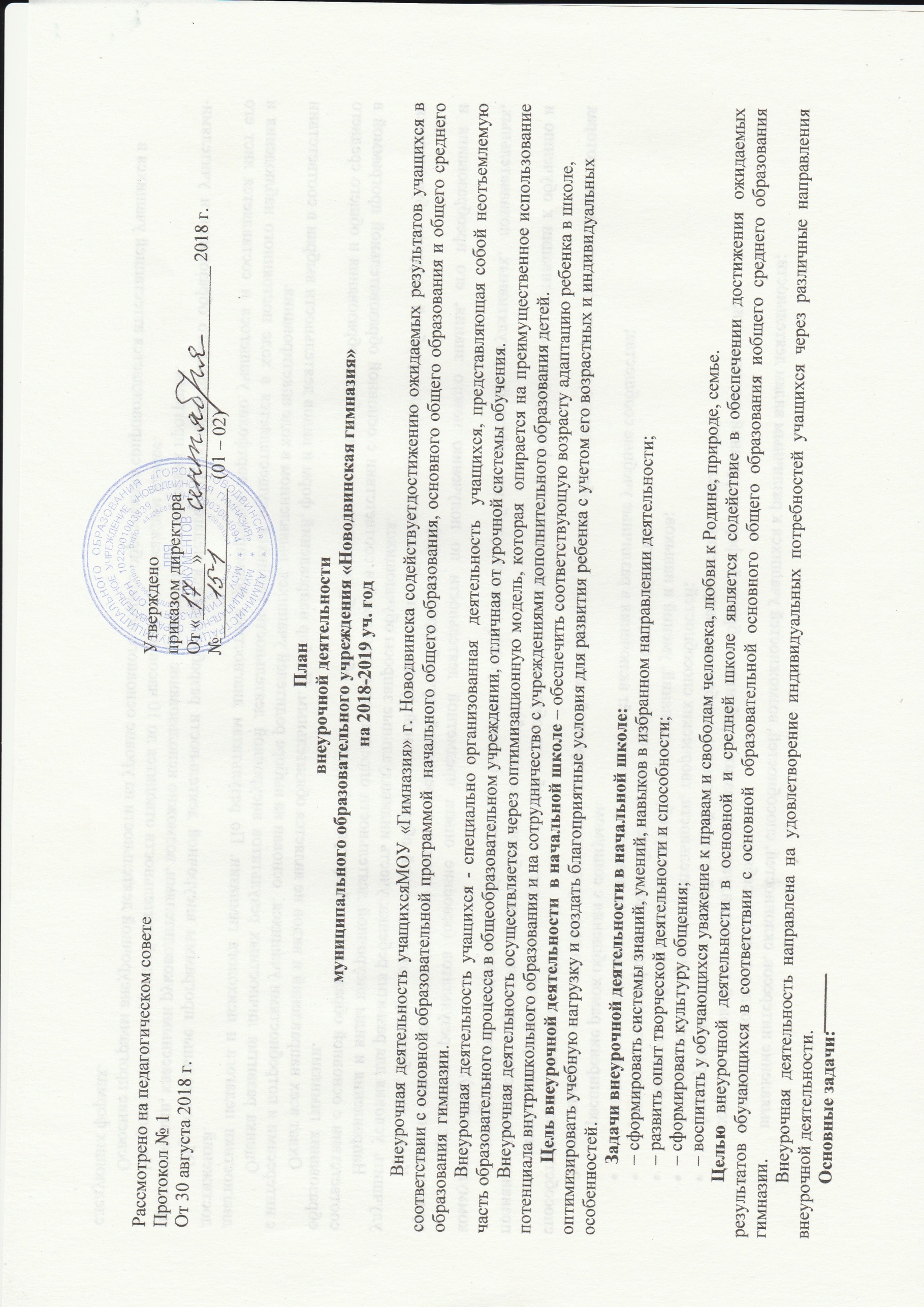 Внеурочная деятельность учащихсяМОУ «Гимназия» г. Новодвинска содействуетдостижению ожидаемых результатов учащихся в соответствии с основной образовательной программой  начального общего образования, основного общего образования и общего среднего образования  гимназии.Внеурочная деятельность учащихся - специально организованная  деятельность  учащихся, представляющая собой неотъемлемую часть образовательного процесса в общеобразовательном учреждении, отличная от урочной системы обучения.Внеурочная деятельность осуществляется через оптимизационную модель, которая  опирается на преимущественное использование потенциала внутришкольного образования и на сотрудничество с учреждениями дополнительного образования детей.Цель внеурочной деятельности  в начальной школе – обеспечить соответствующую возрасту адаптацию ребенка в школе, оптимизировать учебную нагрузку и создать благоприятные условия для развития ребенка с учетом его возрастных и индивидуальных особенностей.Задачи внеурочной деятельности в начальной школе:– сформировать системы знаний, умений, навыков в избранном направлении деятельности;– развить опыт творческой деятельности и способности;– сформировать культуру общения;– воспитать у обучающихся уважение к правам и свободам человека, любви к Родине, природе, семье.Целью внеурочной деятельности в основной и средней школе является содействие в обеспечении достижения ожидаемых результатов обучающихся в соответствии с основной образовательной основного общего образования иобщего среднего образования  гимназии.Внеурочная деятельность направлена на удовлетворение индивидуальных потребностей учащихся через различные направления внеурочной деятельности.Основные задачи: выявление интересов, склонностей, способностей, возможностей учащихся к различным видам деятельности;оказание помощи в поисках «себя»;создание условий для индивидуального развития ребенка в избранной сфере внеурочной деятельности;формирование системы знаний, умений, навыков в избранном направлении деятельности;развитие опыта творческой деятельности, творческих способностей;создание условий для реализации приобретенных знаний, умений и навыков;развитие опыта неформального общения, взаимодействия, сотрудничества;оказание помощи в освоении позиции ученика за счёт включения в различные учебные сообщества;расширение рамок общения с социумом.Задача гимназии - с помощью организации внеурочной деятельности создать образовательную среду для учащихся, которая способствовала достижению учащимися:личностных результатов (готовность и способность обучающихся к саморазвитию; сформированность мотивации к обучению и познанию; осмысление и принятие основных базовых ценностей);метапредметных результатов обучающихся (освоение универсальных учебных действий: регулятивных, познавательных, коммуникативных);предметных результатов (освоение опыта предметной деятельности по получению нового знания, его преобразования и применения на основе элементов научного знания, современной научной картины мира).Кроме того, благодаря созданию такой образовательной среды, можно обеспечить оптимизацию учебной нагрузки обучающихся; улучшить  условия для развития ребенка; учесть индивидуальные запросы обучающихся.Направления и виды внеурочной деятельности определяются гимназией в соответствии с основной образовательной программой в соответствии с основной образовательной программой  начального общего образования, основного общего образования и общего среднего образования  гимназии. Охват всех направлений и видов не является обязательным. Подбор направлений, форм и видов деятельности выбран в соответствии с интересами и потребностями учащихся,  основан на выборе родителей учащихся, выявленном в ходе анкетирования.Оценка развития личностных результатов внеурочной деятельности учащихся осуществляется в ходе постоянного наблюдения и диагностики педагога и психолога гимназии. По результатам диагностики формируется портфолио учащегося и составляется лист его достижений. Образовательные программы внеурочной деятельности разрабатываются педагогами дополнительного образования и учителями-предметниками, классными руководителями, возможно использование  утверждённых авторских программ.  На организацию внеурочной деятельности отводится до 10 часов в неделю в каждом классе. Освоение программ внеурочной деятельности на уровне основного общего образования сопровождается аттестацией учащихся в следующих формах.           Планируемые результатыВ результате реализации внеурочной деятельности у учащихся гимназии будут сформированы личностные и метапредметные результаты, которые направлены на достижение планируемых результатов освоенияосновной образовательной программы начального образования, основной образовательной программы основного образования и общего среднего образования.Ресурсное обеспечение1. Кадровое обеспечениеЗанятия проводят учителя, педагог-психолог, классные руководители, педагог-психолог. Координирующую роль в организации внеурочной деятельности выполняет классный руководитель, который взаимодействует с педагогическими работниками, организует систему отношений через разнообразные формы воспитательной деятельности.2. Материально-техническое обеспечениеДля организации внеурочной деятельности гимназия располагает:– наборами иллюстраций по каждому направлению внеурочной детальности, художественной литературой;– спортивным залом со спортивным инвентарем;–музыкальной техникой, библиотекой, спортивной площадкой;– кабинетами, оборудованными компьютерной техникой, подключенной к локальной сети Интернет. В кабинетах информатики имеются проектор, интерактивные доски и 20 компьютеров с выходом в интернет.3. Финансовое обеспечениеФинансовое обеспечение реализации внеурочной деятельности осуществляется в рамках финансирования основной образовательной программы основного общего образования.Объем нагрузки и режим внеурочной детальностиПродолжительность занятий внеурочной деятельности составляет в 1-м классе – 35 минут, во 2–4-х классах – 40 минут. При проведении двух и более занятий подряд установлен перерыв длительностью 10 минут для отдыха детей и проветривания помещений.Продолжительность занятий внеурочной деятельности в  5-11  составляет 45 минут.  При проведении двух и более занятий подряд установлен перерыв длительностью 10 минут для отдыха детей и проветривания помещений.НЕДЕЛЬНЫЙ ОБЪЕМ И ПРОДОЛЖИТЕЛЬНОСТЬ НЕДЕЛЬ, ОТВЕДЕННЫХ НА ВНЕУРОЧНУЮ ДЕЯТЕЛЬНОСТЬ В НАЧАЛЬНОЙ ШКОЛЕНЕДЕЛЬНЫЙ ПЛАН ВНЕУРОЧНОЙ ДЕЯТЕЛЬНОСТИВ НАЧАЛЬНОЙ ШКОЛЕГОДОВОЙ ПЛАН ВНЕУРОЧНОЙ ДЕЯТЕЛЬНОСТИ В НАЧАЛЬНОЙ ШКОЛЕПЕРСПЕКТИВНЫЙ ПЛАН ВНЕУРОЧНОЙ ДЕЯТЕЛЬНОСТИВ НАЧАЛЬНОЙ ШКОЛЕНЕДЕЛЬНЫЙ ОБЪЕМ И ПРОДОЛЖИТЕЛЬНОСТЬ НЕДЕЛЬ, ОТВЕДЕННЫХ НА ВНЕУРОЧНУЮ ДЕЯТЕЛЬНОСТЬ В СРЕДНЕЙ ШКОЛЕНЕДЕЛЬНЫЙ ПЛАН ВНЕУРОЧНОЙ ДЕЯТЕЛЬНОСТИВ СРЕДНЕЙ ШКОЛЕГОДОВОЙ ПЛАН ВНЕУРОЧНОЙ ДЕЯТЕЛЬНОСТИВ СРЕДНЕЙ ШКОЛЕПЕРСПЕКТИВНЫЙ ПЛАН ВНЕУРОЧНОЙ ДЕЯТЕЛЬНОСТИВ СРЕДНЕЙ ШКОЛЕНЕДЕЛЬНЫЙ ОБЪЕМ И ПРОДОЛЖИТЕЛЬНОСТЬ НЕДЕЛЬ, ОТВЕДЕННЫХ НА ВНЕУРОЧНУЮ ДЕЯТЕЛЬНОСТЬ В СТАРШЕЙ  ШКОЛЕНЕДЕЛЬНЫЙ ПЛАН ВНЕУРОЧНОЙ ДЕЯТЕЛЬНОСТИВ СТАРШЕЙ ШКОЛЕГОДОВОЙ ПЛАН ВНЕУРОЧНОЙ ДЕЯТЕЛЬНОСТИ В СТАРШЕЙ ШКОЛЕПЕРСПЕКТИВНЫЙ ПЛАН ВНЕУРОЧНОЙ ДЕЯТЕЛЬНОСТИВ СРЕДНЕЙ ШКОЛЕСпортивно - оздоровительное направление. Оно представлено занятиями волейбол, баскетбол, футбол, шахматы, разговор о правильном питании.Целью данного направления является формирование у учащихся основ здорового образа жизни, развитие творческой самостоятельности посредством освоения двигательной деятельности, привитие потребности к систематическим занятиям физкультурой и спортом, воспитание трудолюбия и добросовестного отношения к труду, формирование и совершенствование моральных и волевых качеств, навыков общественного поведения, воспитание дружбы и товарищества, содействие гармоничному физическому развитию, всесторонней физической подготовке и укреплению здоровья учащихся, совершенствование навыков, умений и знаний, необходимых для игры. Занятия проходят в форме спортивных состязаний, игр, тренировок.Общеинтеллектуальное направление реализуется на занятиях «Занимательная математика», «Наглядная геометрия»,  Подготовка к ОГЭ по иностранному языку, обществознанию, Химия элементов,  Малый мехмат МГУ, Звездный английский.Цель: формирование у детей интереса к учебной деятельности, расширение знаний по предмету, развитие познавательных способностей, формирование логических приемов мышления через решение нестандартных заданий. Данные занятия помогают лучше усваивать программу, выполнять на уроках самостоятельно задания вариативной части, готовят учащихся к олимпиадам. Реализуя проектную деятельность классные руководители используют проектную технологию, которая формирует умения самостоятельно планировать свою деятельность, расширяют кругозор учеников, учат применять знания и умения для решения новых познавательных и практических задач. Задача педагогов на занятиях включить учащихся  в самостоятельный поиск новой информации, научить рассуждать, ставить перед собой учебные задачи, делать выводы, обосновывать своё мнение. В ходе внеурочной деятельности учащиеся успешно проходят социализацию на новом жизненном этапе, осваивают культурные нормы и ценности. Результат проектной деятельности – личностно или общественно значимый продукт: изделие, информация (доклад, сообщение), социальная помощь.Социальное направление. Представлено занятиями психолога и социального педагога с обучающимися, работой Школьного совета (ученическое самоуправление). Целью является создание условий для самопознания и саморазвития учащихся методами психологического тренинга в процессе совместных занятий членов ψ-клуба. Проводятся с целью развития коммуникативных способностей, умения взаимодействовать с социумом. Обучение социально-психологическим знаниям; формирование и развитие лидерского потенциала; обучения приёмам разрешения межличностных конфликтов, способам эффективного взаимодействия с окружающими людьми; объединения школьников по интересу к психологии, как к науке, и, следовательно, повышение компетентности членов клуба в этой сфере; развитие способности адекватного и наиболее полного познания себя и других; диагностика и коррекция личностных качеств и умений; снятие барьеров, мешающих продуктивному функционированию в обществе; изучение и овладение индивидуализированными приёмами межличностностного взаимодействия, обеспечивающими его эффективность.Целью духовно-нравственного направления является воспитание, социально-педагогическая поддержка становления и развития высоконравственного, ответственного, творческого, инициативного, компетентного гражданина России. Реализуется через беседы, классные часы, экскурсии, конкурсы.Общекультурное направление представлено конкурсами чтецов, рисунков, фотографий, подготовкой и проведением концертов.   Мероприятия проводятся с целью создания условий для воспитания гражданственности, патриотизма у школьников, чувства причастности к российской истории и культуре, национальной гордости. В ходе реализации решаются следующие задачи: углубление знаний по истории, литературе, культуре России, совершенствование языковой культуры, развитие познавательного интереса к культурному наследию и народным традициям России; развитие творческого мышления: воображения, фантазии, понимания прекрасного, образного метаморфического мышления, умения импровизировать и использовать его на практике; приобщение к истории страны и общенациональным ценностям, организация свободного времени школьников, расширение их кругозора на принципах свободного выбора, самостоятельности, коллективизма, успеха каждого участника через придание значимости его игровой деятельности. Общешкольные дела включены в общую годовую циклограмму и являются компонентом внеурочной деятельности. Подготовка к участию и участие в общешкольных мероприятиях позволяют ребёнку овладевать универсальными способами деятельности (компетенциями) и демонстрировать уровень их развития. Участие ребёнка в общешкольных делах осуществляется на добровольной основе, в соответствии с интересами и склонностями. В период каникул для продолжения внеурочной деятельности используются возможности организаций отдыха детей и их оздоровления через занятия в кружках, секциях и лагерной смены.При организации внеурочной деятельности обучающихся использованы собственные ресурсы (учителя-предметники, педагог-психолог).  МОУ «Гимназия» г. Новодвинска стремится создать такую структуру полезной занятости учащихся, которая способствовала бы обеспечению удовлетворения их личных потребностей. Дети идут на занятия по выбору в зависимости от своих интересов. Для ребёнка создаётся особое образовательное пространство, позволяющее развивать собственные интересы, успешно проходить социализацию на новом жизненном этапе, осваивать культурные нормы и ценности. Ожидаемые результаты:развитие индивидуальности каждого ребёнка в процессе самоопределения в системе внеурочной деятельности;приобретение школьником социальных знаний, понимания социальной реальности и повседневной жизни; формирование позитивных отношений школьника к базовым ценностям общества (человек, семья, Отечество, природа, мир, знания, труд, культура), ценностного отношения к социальной реальности в целом;воспитание уважительного отношения к своему городу, гимназии;получение школьником опыта самостоятельного социального действия; формирования коммуникативной, этической, социальной, гражданской компетентности школьников;формирования у детей социокультурной идентичности: страной (российской), этнической, культурной, гендерной и др.увеличение числа детей, охваченных организованным досугом; воспитание у детей толерантности, навыков здорового образа жизни; формирование чувства гражданственности и патриотизма, правовой культуры, осознанного отношения к профессиональному самоопределению; реализация, в конечном счете, основной цели программы – достижение учащимися необходимого для жизни в обществе социального опыта и формирование в них принимаемой обществом системы ценностей.Таким образом, включение ребенка в систему общешкольных дел воспитательной системы, изучение образовательных программ внеурочной деятельности, использование ресурса учреждений дополнительного образования позволяют сегодня реализовать учебный план. Для ребенка создается особое образовательное пространство, позволяющее развивать собственные интересы, успешно проходить социализацию на новом жизненном этапе, осваивать культурные нормы и ценности. Программа внеурочной деятельностиФорма аттестацииСпортивно-оздоровительное направлениеСпортивно-оздоровительное направлениеСпортивные игрыучастие в спартакиаде среди коллективов физической культуры общеобразовательных учреждений муниципального образования «Город Новодвинск»Общая физическая подготовкаучастие в спартакиаде среди коллективов физической культуры общеобразовательных учреждений муниципального образования «Город Новодвинск»Спортивные игрыучастие в спартакиаде среди коллективов физической культуры общеобразовательных учреждений муниципального образования «Город Новодвинск»Шахматышахматный турнирСпортивный клуб сдача нормативов ГТО, участие в спартакиаде среди коллективов физической культуры общеобразовательных учреждений муниципального образования «Город Новодвинск»Разговор о правильном питаниитворческий проектПатриотпоказательные выступленияХореография  в ДЮЦпоказательные выступленияСоциальное направлениеСоциальное направлениеКлассные часы по культуре поведениясобеседованиеОбщешкольные мероприятиятворческие конкурсыКлассные часы по профилактике правонарушенийсобеседованиеКлассные часы по правилам дорожного движениятестированиеОбщеинтеллектуальное направлениеОбщеинтеллектуальное направлениеЗвездный английскийтестированиеПодготовка к ОГЭ по английскому языкутестированиеПодготовка к ОГЭ по обществознаниютестированиеЗнатоки историитестированиеЗанимательная математикаинтеллектуальный конкурсЯ – исследовательпроектУмники и умницыинтеллектуальный конкурсРешение географических задачтестированиеПроектная деятельностьпроектНаглядная геометриятворческая работаХимия элементовтестированиеПодготовка к ЕГЭ по химиитестированиеОсновы проектной деятельностипроектЛесная школаинтеллектуальный конкурсМалый мехмат МГУконтрольная работаДуховно-нравственное направлениеДуховно-нравственное направлениеНравственные классные часы, экскурсиисобеседованиеХоротчетный концертЛитература: от классики до современноститворческий проектПрограмма в ДДТ «Родные просторы»творческий проектОбщекультурное направлениеОбщекультурное направлениеРукодельницатворческий проектСекреты бумагопластикитворческий проектЛовкие ручкитворческий проектЮный филологтворческий проектСтупеньки к успехутворческий проектДекор и дизайнтворческий проектУроки в Поморской филармониисобеседованиеПоказатель1-й класс2-й класс2-й класс3-й класс3-й класс4-й классНедельный объем внеурочной  
деятельности9 часов9 часов9 часов9 часов9 часов9 часовКоличество недель, отведенных под внеурочную деятельность:1. Учебных недель33 недели34 недели34 недели34 недели34 недели34 недели2 Каникул:– осенних 1 неделя–––––– весенних 1 неделя1 неделя1 неделя1 неделя1 неделя1 неделя– летних 2 недели1 неделя1 неделя1 неделя1 неделя1 неделяИТОГО недель373636363636Годовой объем внеурочной 
деятельности 333часа324 часа334,2 часа334,2 часа358 часов358 часовИтого за 4 года освоения программы1349,2  часов1349,2  часов1349,2  часов1349,2  часов1349,2  часов1349,2  часовНаправление развития личностиНаправление развития личностиФормыНедельный объем внеурочной деятельности, часНедельный объем внеурочной деятельности, часНедельный объем внеурочной деятельности, часНедельный объем внеурочной деятельности, часНедельный объем внеурочной деятельности, часНедельный объем внеурочной деятельности, часНедельный объем внеурочной деятельности, часНедельный объем внеурочной деятельности, часНедельный объем внеурочной деятельности, часНедельный объем внеурочной деятельности, часНаправление развития личностиНаправление развития личностиФормыКласс/количество 
часов в учебное 
времяКласс/количество 
часов в учебное 
времяКласс/количество 
часов в учебное 
времяКласс/количество 
часов в учебное 
времяВсегоКласс/количество
часов во 
внеучебное 
времяКласс/количество
часов во 
внеучебное 
времяКласс/количество
часов во 
внеучебное 
времяКласс/количество
часов во 
внеучебное 
времяВсегоНаправление развития личностиНаправление развития личностиФормы1234Всего1234ВсегоНаименование направленияСтруктура и составФормы1234Всего1234Всего1. ОСНОВНАЯ ЧАСТЬ 1. ОСНОВНАЯ ЧАСТЬ 1. ОСНОВНАЯ ЧАСТЬ 1. ОСНОВНАЯ ЧАСТЬ 1. ОСНОВНАЯ ЧАСТЬ 1. ОСНОВНАЯ ЧАСТЬ 1. ОСНОВНАЯ ЧАСТЬ 1. ОСНОВНАЯ ЧАСТЬ 1. ОСНОВНАЯ ЧАСТЬ 1. ОСНОВНАЯ ЧАСТЬ 1. ОСНОВНАЯ ЧАСТЬ 1. ОСНОВНАЯ ЧАСТЬ 1. ОСНОВНАЯ ЧАСТЬ Спортивно-оздоровительноеI. Разовые и краткосрочные I. Разовые и краткосрочные I. Разовые и краткосрочные I. Разовые и краткосрочные I. Разовые и краткосрочные I. Разовые и краткосрочные I. Разовые и краткосрочные I. Разовые и краткосрочные I. Разовые и краткосрочные I. Разовые и краткосрочные I. Разовые и краткосрочные I. Разовые и краткосрочные Спортивно-оздоровительное1. Воспитательные мероприятия1. Воспитательные мероприятия1. Воспитательные мероприятия1. Воспитательные мероприятия1. Воспитательные мероприятия1. Воспитательные мероприятия1. Воспитательные мероприятия1. Воспитательные мероприятия1. Воспитательные мероприятия1. Воспитательные мероприятия1. Воспитательные мероприятия1. Воспитательные мероприятияСпортивно-оздоровительное– внутриклассные и общешкольныеспортивные или оздоровительные экскурсии, физкультминутки, тематические учения и тренировки, занятия в спортивном зале и на свежем воздухе, соревнования, подвижные игры, гимнастика0,50,50,50,5211114Спортивно-оздоровительное– городские и всероссийские конкурсы, концерты, торжественные собрания0,50,50,50,5211114Спортивно-оздоровительноеII. Регулярные II. Регулярные II. Регулярные II. Регулярные II. Регулярные II. Регулярные II. Регулярные II. Регулярные II. Регулярные II. Регулярные II. Регулярные II. Регулярные Спортивно-оздоровительное1. Учебно-познавательная деятельность: 0,5 0,5 0,2 0,51,7Спортивно-оздоровительное– организационные собрания;– классные часы; 0,5 0,5 0,2 0,51,7Спортивно-оздоровительное– ведение документации– работа с портфолио 0,5 0,5 0,2 0,51,7Спортивно-оздоровительное2. Курсы по выбору:2. Курсы по выбору:2. Курсы по выбору:2. Курсы по выбору:2. Курсы по выбору:2. Курсы по выбору:2. Курсы по выбору:2. Курсы по выбору:2. Курсы по выбору:2. Курсы по выбору:2. Курсы по выбору:2. Курсы по выбору:Спортивно-оздоровительное«Общая физическая подготовка»кружок0, 50, 50,60,62,2Спортивно-оздоровительноеСпортивные игрыкружок0, 50, 50,60,62,2Спортивно-оздоровительноеШахматыкружок0,50,51Спортивно-оздоровительноеСпортивный клубклуб 0, 50, 50,60,62,2Спортивно-оздоровительноеРазговор о правильном питаниикружок0,60,6СоциальноеI. Разовые и краткосрочные I. Разовые и краткосрочные I. Разовые и краткосрочные I. Разовые и краткосрочные I. Разовые и краткосрочные I. Разовые и краткосрочные I. Разовые и краткосрочные I. Разовые и краткосрочные I. Разовые и краткосрочные I. Разовые и краткосрочные I. Разовые и краткосрочные I. Разовые и краткосрочные Социальное1. Воспитательные мероприятия1. Воспитательные мероприятия1. Воспитательные мероприятия1. Воспитательные мероприятия1. Воспитательные мероприятия1. Воспитательные мероприятия1. Воспитательные мероприятия1. Воспитательные мероприятия1. Воспитательные мероприятия1. Воспитательные мероприятия1. Воспитательные мероприятия1. Воспитательные мероприятияСоциальное– внутриклассные и общешкольныепредметные недели, проектная деятельность, благотворительные акции 0,50,5 0,51,511114Социальное– городские и всероссийские конкурсы, концерты, торжественные собрания0,50,5111114СоциальноеII. РегулярныеII. РегулярныеII. РегулярныеII. РегулярныеII. РегулярныеII. РегулярныеII. РегулярныеII. РегулярныеII. РегулярныеII. РегулярныеII. РегулярныеII. РегулярныеСоциальное1. Учебно-познавательная деятельность: 0,5 0,5 0,3 0,5 1,8Социальное– организационные собрания;– классные часы; 0,5 0,5 0,3 0,5 1,8Социальное– ведение документации– работа с портфолио 0,5 0,5 0,3 0,5 1,8Социальное2. Курсы по выбору: нетОбщеинтеллектуальноеI. Разовые и краткосрочныеI. Разовые и краткосрочныеI. Разовые и краткосрочныеI. Разовые и краткосрочныеI. Разовые и краткосрочныеI. Разовые и краткосрочныеI. Разовые и краткосрочныеI. Разовые и краткосрочныеI. Разовые и краткосрочныеI. Разовые и краткосрочныеI. Разовые и краткосрочныеI. Разовые и краткосрочныеОбщеинтеллектуальное1. Воспитательные мероприятия1. Воспитательные мероприятия1. Воспитательные мероприятия1. Воспитательные мероприятия1. Воспитательные мероприятия1. Воспитательные мероприятия1. Воспитательные мероприятия1. Воспитательные мероприятия1. Воспитательные мероприятия1. Воспитательные мероприятия1. Воспитательные мероприятия1. Воспитательные мероприятияОбщеинтеллектуальное– внутриклассные и общешкольныеинтеллектуальные игры, квесты, викторины, диспуты, проектная и исследовательская  деятельность, предметные недели, конкурсы, олимпиады0,5 0,5111114Общеинтеллектуальное– городские и всероссийские конкурсы, концерты, торжественные собрания0,50,5111114ОбщеинтеллектуальноеII. Регулярные II. Регулярные II. Регулярные II. Регулярные II. Регулярные II. Регулярные II. Регулярные II. Регулярные II. Регулярные II. Регулярные II. Регулярные II. Регулярные Общеинтеллектуальное1. Учебно-познавательная деятельность: 0,5 0,5 0,2 0,5 1,7Общеинтеллектуальное– организационные собрания;– классные часы; 0,5 0,5 0,2 0,5 1,7Общеинтеллектуальное– ведение документации– работа с портфолио 0,5 0,5 0,2 0,5 1,7Общеинтеллектуальное2. Курсы по выбору: 2. Курсы по выбору: 2. Курсы по выбору: 2. Курсы по выбору: 2. Курсы по выбору: 2. Курсы по выбору: 2. Курсы по выбору: 2. Курсы по выбору: 2. Курсы по выбору: 2. Курсы по выбору: 2. Курсы по выбору: 2. Курсы по выбору: ОбщеинтеллектуальноеЯ - исследователькружок0,60,6ОбщеинтеллектуальноеУмники и умницыкружок 0,50,60,61,7ОбщеинтеллектуальноеОсновы проектной деятельностикружок0,50,5Духовно-нравственноеI. Разовые и краткосрочныеI. Разовые и краткосрочныеI. Разовые и краткосрочныеI. Разовые и краткосрочныеI. Разовые и краткосрочныеI. Разовые и краткосрочныеI. Разовые и краткосрочныеI. Разовые и краткосрочныеI. Разовые и краткосрочныеI. Разовые и краткосрочныеI. Разовые и краткосрочныеI. Разовые и краткосрочныеДуховно-нравственное1. Воспитательные мероприятия1. Воспитательные мероприятия1. Воспитательные мероприятия1. Воспитательные мероприятия1. Воспитательные мероприятия1. Воспитательные мероприятия1. Воспитательные мероприятия1. Воспитательные мероприятия1. Воспитательные мероприятия1. Воспитательные мероприятия1. Воспитательные мероприятия1. Воспитательные мероприятияДуховно-нравственное– внутриклассные и общешкольныеконцерты, тематические вечера, беседы, экскурсии, выставки 
творческих работ 0,50,50,51Духовно-нравственное– городские и всероссийские конкурсы, олимпиады, концерты, торжественные собрания0,50,5111114Духовно-нравственноеII. Регулярные II. Регулярные II. Регулярные II. Регулярные II. Регулярные II. Регулярные II. Регулярные II. Регулярные II. Регулярные II. Регулярные II. Регулярные II. Регулярные Духовно-нравственное1. Учебно-познавательная деятельность: 0,5 0,5 0,3 0,5 1,8Духовно-нравственное– организационные собрания;– классные часы; 0,5 0,5 0,3 0,5 1,8Духовно-нравственное– ведение документации– работа с портфолио 0,5 0,5 0,3 0,5 1,8Духовно-нравственное2. Курсы по выбору: нет2. Курсы по выбору: нет2. Курсы по выбору: нет2. Курсы по выбору: нет2. Курсы по выбору: нет2. Курсы по выбору: нет2. Курсы по выбору: нет2. Курсы по выбору: нет2. Курсы по выбору: нет2. Курсы по выбору: нет2. Курсы по выбору: нет2. Курсы по выбору: нетОбщекультурноеI. Разовые и краткосрочные I. Разовые и краткосрочные I. Разовые и краткосрочные I. Разовые и краткосрочные I. Разовые и краткосрочные I. Разовые и краткосрочные I. Разовые и краткосрочные I. Разовые и краткосрочные I. Разовые и краткосрочные I. Разовые и краткосрочные I. Разовые и краткосрочные I. Разовые и краткосрочные Общекультурное1. Воспитательные мероприятия1. Воспитательные мероприятия1. Воспитательные мероприятия1. Воспитательные мероприятия1. Воспитательные мероприятия1. Воспитательные мероприятия1. Воспитательные мероприятия1. Воспитательные мероприятия1. Воспитательные мероприятия1. Воспитательные мероприятия1. Воспитательные мероприятия1. Воспитательные мероприятияОбщекультурное– внутриклассные и общешкольныебеседы, экскурсии, посещение концертов, выставок, театров, создание творческих проектов, выставки детских рисунков, поделок и творческих работ учащихся0,50,50,51,511114Общекультурное– городские и всероссийские конкурсы, концерты, 
торжественные собрания0,50,5 0,51,511114ОбщекультурноеII. Регулярные II. Регулярные II. Регулярные II. Регулярные II. Регулярные II. Регулярные II. Регулярные II. Регулярные II. Регулярные II. Регулярные II. Регулярные II. Регулярные Общекультурное1. Учебно-познавательная деятельность:– организационные собрания;– ведение документации– классные часы;– работа с портфолио 0,5 0,5 0,2 0,5 1,7Общекультурное2. Курсы по выбору: 2. Курсы по выбору: 2. Курсы по выбору: 2. Курсы по выбору: 2. Курсы по выбору: 2. Курсы по выбору: 2. Курсы по выбору: 2. Курсы по выбору: 2. Курсы по выбору: 2. Курсы по выбору: 2. Курсы по выбору: 2. Курсы по выбору: Общекультурное«Ловкие ручки»кружок0,5 0,61,1Итого за неделю:Итого за неделю:Итого за неделю:Итого за неделю:Итого за неделю:Итого за неделю:Итого за неделю:Итого за неделю:Итого за неделю:Итого за неделю:Итого за неделю:Итого за неделю:– разовые и краткосрочные мероприятия– разовые и краткосрочные мероприятия3,5334,513,5999936– регулярные мероприятия– регулярные мероприятия55,55,43,920,32. ЧАСТЬ, ФОРМИРУЕМАЯ УЧАСТНИКМИ ОБРАЗОВАТЕЛЬНЫХ ОТНОШЕНИЙ 2. ЧАСТЬ, ФОРМИРУЕМАЯ УЧАСТНИКМИ ОБРАЗОВАТЕЛЬНЫХ ОТНОШЕНИЙ 2. ЧАСТЬ, ФОРМИРУЕМАЯ УЧАСТНИКМИ ОБРАЗОВАТЕЛЬНЫХ ОТНОШЕНИЙ 2. ЧАСТЬ, ФОРМИРУЕМАЯ УЧАСТНИКМИ ОБРАЗОВАТЕЛЬНЫХ ОТНОШЕНИЙ 2. ЧАСТЬ, ФОРМИРУЕМАЯ УЧАСТНИКМИ ОБРАЗОВАТЕЛЬНЫХ ОТНОШЕНИЙ 2. ЧАСТЬ, ФОРМИРУЕМАЯ УЧАСТНИКМИ ОБРАЗОВАТЕЛЬНЫХ ОТНОШЕНИЙ 2. ЧАСТЬ, ФОРМИРУЕМАЯ УЧАСТНИКМИ ОБРАЗОВАТЕЛЬНЫХ ОТНОШЕНИЙ 2. ЧАСТЬ, ФОРМИРУЕМАЯ УЧАСТНИКМИ ОБРАЗОВАТЕЛЬНЫХ ОТНОШЕНИЙ 2. ЧАСТЬ, ФОРМИРУЕМАЯ УЧАСТНИКМИ ОБРАЗОВАТЕЛЬНЫХ ОТНОШЕНИЙ 2. ЧАСТЬ, ФОРМИРУЕМАЯ УЧАСТНИКМИ ОБРАЗОВАТЕЛЬНЫХ ОТНОШЕНИЙ 2. ЧАСТЬ, ФОРМИРУЕМАЯ УЧАСТНИКМИ ОБРАЗОВАТЕЛЬНЫХ ОТНОШЕНИЙ 2. ЧАСТЬ, ФОРМИРУЕМАЯ УЧАСТНИКМИ ОБРАЗОВАТЕЛЬНЫХ ОТНОШЕНИЙ 2. ЧАСТЬ, ФОРМИРУЕМАЯ УЧАСТНИКМИ ОБРАЗОВАТЕЛЬНЫХ ОТНОШЕНИЙ ОбщеинтеллектуальноеI. Регулярные I. Регулярные I. Регулярные I. Регулярные I. Регулярные I. Регулярные I. Регулярные I. Регулярные I. Регулярные I. Регулярные I. Регулярные I. Регулярные ОбщеинтеллектуальноеКурсы по выбору: Курсы по выбору: Курсы по выбору: Курсы по выбору: Курсы по выбору: Курсы по выбору: Курсы по выбору: Курсы по выбору: Курсы по выбору: Курсы по выбору: Курсы по выбору: Курсы по выбору: ОбщеинтеллектуальноеЗвездный английскийкружок 0,5 0,50,60,62,2Итого за неделю: Итого за неделю: Итого за неделю: Итого за неделю: Итого за неделю: Итого за неделю: Итого за неделю: Итого за неделю: Итого за неделю: Итого за неделю: Итого за неделю: Итого за неделю: – разовые и краткосрочные мероприятия– разовые и краткосрочные мероприятия00000– регулярные мероприятия– регулярные мероприятия 0,5 0,50,60,62,2ВСЕГО:ВСЕГО:ВСЕГО:999936999936Направление развития личностиНаправление развития личностиФормыГодовой объем внеурочной деятельности, часГодовой объем внеурочной деятельности, часГодовой объем внеурочной деятельности, часГодовой объем внеурочной деятельности, часГодовой объем внеурочной деятельности, часГодовой объем внеурочной деятельности, часГодовой объем внеурочной деятельности, часГодовой объем внеурочной деятельности, часГодовой объем внеурочной деятельности, часГодовой объем внеурочной деятельности, часНаправление развития личностиНаправление развития личностиФормыКласс/количество 
часов в учебное 
времяКласс/количество 
часов в учебное 
времяКласс/количество 
часов в учебное 
времяКласс/количество 
часов в учебное 
времяВсег
оКласс/количество 
часов во 
внеучебное времяКласс/количество 
часов во 
внеучебное времяКласс/количество 
часов во 
внеучебное времяКласс/количество 
часов во 
внеучебное времяВсегоНаправление развития личностиНаправление развития личностиФормы1234Всег
о1234ВсегоНаименование направленияСтруктура и состав Формы1234Всег
о1234Всего1. ОСНОВНАЯ ЧАСТЬ1. ОСНОВНАЯ ЧАСТЬ1. ОСНОВНАЯ ЧАСТЬ1. ОСНОВНАЯ ЧАСТЬ1. ОСНОВНАЯ ЧАСТЬ1. ОСНОВНАЯ ЧАСТЬ1. ОСНОВНАЯ ЧАСТЬ1. ОСНОВНАЯ ЧАСТЬ1. ОСНОВНАЯ ЧАСТЬ1. ОСНОВНАЯ ЧАСТЬ1. ОСНОВНАЯ ЧАСТЬ1. ОСНОВНАЯ ЧАСТЬ1. ОСНОВНАЯ ЧАСТЬСпортивно-оздоровительноеI. Разовые и краткосрочныеI. Разовые и краткосрочныеI. Разовые и краткосрочныеI. Разовые и краткосрочныеI. Разовые и краткосрочныеI. Разовые и краткосрочныеI. Разовые и краткосрочныеI. Разовые и краткосрочныеI. Разовые и краткосрочныеI. Разовые и краткосрочныеI. Разовые и краткосрочныеI. Разовые и краткосрочныеСпортивно-оздоровительное1. Воспитательные мероприятия1. Воспитательные мероприятия1. Воспитательные мероприятия1. Воспитательные мероприятия1. Воспитательные мероприятия1. Воспитательные мероприятия1. Воспитательные мероприятия1. Воспитательные мероприятия1. Воспитательные мероприятия1. Воспитательные мероприятия1. Воспитательные мероприятия1. Воспитательные мероприятияСпортивно-оздоровительное– внутриклассные и общешкольныеэкскурсии, физкультминутки, тематические учения и тренировки, занятия в спортивном зале и на свежем воздухе, беседы, соревнования, подвижные игры16,517171767,542,52210Спортивно-оздоровительное– городские и всероссийские конкурсы, концерты, торжественные собрания16,517171767,5422210Спортивно-оздоровительноеII. Регулярные II. Регулярные II. Регулярные II. Регулярные II. Регулярные II. Регулярные II. Регулярные II. Регулярные II. Регулярные II. Регулярные II. Регулярные II. Регулярные Спортивно-оздоровительное1. Учебно-познавательная деятельность:16,517171767,5Спортивно-оздоровительное– организационные собрания;– классные часы;16,517171767,5Спортивно-оздоровительное– ведение документации– работа с портфолио16,517171767,5Спортивно-оздоровительное2. Курсы по выбору: 2. Курсы по выбору: 2. Курсы по выбору: 2. Курсы по выбору: 2. Курсы по выбору: 2. Курсы по выбору: 2. Курсы по выбору: 2. Курсы по выбору: 2. Курсы по выбору: 2. Курсы по выбору: 2. Курсы по выбору: 2. Курсы по выбору: Спортивно-оздоровительное«Общая физическая подготовка»кружок16,51720,420,474,3Спортивно-оздоровительноеСпортивные игрыкружок16,51720,420,474,3Спортивно-оздоровительноеШахматыкружок16,516,533Спортивно-оздоровительноеСпортивный клубклуб 16,51720,420,474,3Спортивно-оздоровительноеРазговор о правильном питаниикружок20,420,4СоциальноеI. Разовые и краткосрочныеI. Разовые и краткосрочныеI. Разовые и краткосрочныеI. Разовые и краткосрочныеI. Разовые и краткосрочныеI. Разовые и краткосрочныеI. Разовые и краткосрочныеI. Разовые и краткосрочныеI. Разовые и краткосрочныеI. Разовые и краткосрочныеI. Разовые и краткосрочныеI. Разовые и краткосрочныеСоциальное1. Воспитательные мероприятия1. Воспитательные мероприятия1. Воспитательные мероприятия1. Воспитательные мероприятия1. Воспитательные мероприятия1. Воспитательные мероприятия1. Воспитательные мероприятия1. Воспитательные мероприятия1. Воспитательные мероприятия1. Воспитательные мероприятия1. Воспитательные мероприятия1. Воспитательные мероприятияСоциальное– внутриклассные и общешкольныебеседы, предметные недели, 
проектная деятельность, выпуск 
школьной газеты, 
благотворительные акции 16,51717 50,5422210Социальное– городские и всероссийские конкурсы, олимпиады, концерты, 
торжественные собрания16,51733,5422210СоциальноеII. Регулярные II. Регулярные II. Регулярные II. Регулярные II. Регулярные II. Регулярные II. Регулярные II. Регулярные II. Регулярные II. Регулярные II. Регулярные II. Регулярные Социальное1. Учебно-познавательная деятельность:16,517 10,2 1760,7Социальное– организационные собрания;– классные часы;16,517 10,2 1760,7Социальное– ведение документации– работа с портфолио16,517 10,2 1760,7Социальное2. Курсы по выбору: нет2. Курсы по выбору: нет2. Курсы по выбору: нет2. Курсы по выбору: нет2. Курсы по выбору: нет2. Курсы по выбору: нет2. Курсы по выбору: нет2. Курсы по выбору: нет2. Курсы по выбору: нет2. Курсы по выбору: нет2. Курсы по выбору: нет2. Курсы по выбору: нетОбщеинтеллект
уальноеI. Разовые и краткосрочные I. Разовые и краткосрочные I. Разовые и краткосрочные I. Разовые и краткосрочные I. Разовые и краткосрочные I. Разовые и краткосрочные I. Разовые и краткосрочные I. Разовые и краткосрочные I. Разовые и краткосрочные I. Разовые и краткосрочные I. Разовые и краткосрочные I. Разовые и краткосрочные Общеинтеллект
уальное1. Воспитательные мероприятия1. Воспитательные мероприятия1. Воспитательные мероприятия1. Воспитательные мероприятия1. Воспитательные мероприятия1. Воспитательные мероприятия1. Воспитательные мероприятия1. Воспитательные мероприятия1. Воспитательные мероприятия1. Воспитательные мероприятия1. Воспитательные мероприятия1. Воспитательные мероприятияОбщеинтеллект
уальное– внутриклассные и общешкольныеинтеллектуальные игры, квесты, 
викторины, диспуты, проектная
и исследовательская  
деятельность, предметные
недели, конкурсы, олимпиады1717 34422210Общеинтеллект
уальное– городские и всероссийские конкурсы, концерты, 
торжественные собрания16,51733,5422210Общеинтеллект
уальноеII. Регулярные II. Регулярные II. Регулярные II. Регулярные II. Регулярные II. Регулярные II. Регулярные II. Регулярные II. Регулярные II. Регулярные II. Регулярные II. Регулярные Общеинтеллект
уальное1. Учебно-познавательная деятельность:16,5 176,817 57,3Общеинтеллект
уальное– организационные собрания;– классные часы;16,5 176,817 57,3Общеинтеллект
уальное– ведение документации– работа с портфолио16,5 176,817 57,3Общеинтеллект
уальное2. Курсы по выбору:Общеинтеллект
уальное«Я-исследователь»кружок20,420,4Общеинтеллект
уальное«Умники и умницы»кружок17 20,4 20,4 57,8Общеинтеллект
уальноеОсновы проектной деятельностикружок1717Духовно-
нравственноеI. Разовые и краткосрочныеI. Разовые и краткосрочныеI. Разовые и краткосрочныеI. Разовые и краткосрочныеI. Разовые и краткосрочныеI. Разовые и краткосрочныеI. Разовые и краткосрочныеI. Разовые и краткосрочныеI. Разовые и краткосрочныеI. Разовые и краткосрочныеI. Разовые и краткосрочныеI. Разовые и краткосрочныеДуховно-
нравственное1. Воспитательные мероприятия1. Воспитательные мероприятия1. Воспитательные мероприятия1. Воспитательные мероприятия1. Воспитательные мероприятия1. Воспитательные мероприятия1. Воспитательные мероприятия1. Воспитательные мероприятия1. Воспитательные мероприятия1. Воспитательные мероприятия1. Воспитательные мероприятия1. Воспитательные мероприятияДуховно-
нравственное– внутриклассные и общешкольныеконцерты, тематические вечера, 
беседы, экскурсии, выставки 
творческих работ16,5 171750,5Духовно-
нравственное– городские и всероссийские конкурсы, концерты, 
торжественные собрания171734422210Духовно-
нравственноеII. Регулярные II. Регулярные II. Регулярные II. Регулярные II. Регулярные II. Регулярные II. Регулярные II. Регулярные II. Регулярные II. Регулярные II. Регулярные II. Регулярные Духовно-
нравственное1. Учебно-познавательная деятельность: 16,5 1710,21760,7Духовно-
нравственное– организационные собрания;– классные часы; 16,5 1710,21760,7Духовно-
нравственное– ведение документации– работа с портфолио 16,5 1710,21760,7Духовно-
нравственное2. Курсы по выбору: нет2. Курсы по выбору: нет2. Курсы по выбору: нет2. Курсы по выбору: нет2. Курсы по выбору: нет2. Курсы по выбору: нет2. Курсы по выбору: нет2. Курсы по выбору: нет2. Курсы по выбору: нет2. Курсы по выбору: нет2. Курсы по выбору: нет2. Курсы по выбору: нетОбщекультурно
еI. Разовые и краткосрочныеI. Разовые и краткосрочныеI. Разовые и краткосрочныеI. Разовые и краткосрочныеI. Разовые и краткосрочныеI. Разовые и краткосрочныеI. Разовые и краткосрочныеI. Разовые и краткосрочныеI. Разовые и краткосрочныеI. Разовые и краткосрочныеI. Разовые и краткосрочныеI. Разовые и краткосрочныеОбщекультурно
е1. Воспитательные мероприятия1. Воспитательные мероприятия1. Воспитательные мероприятия1. Воспитательные мероприятия1. Воспитательные мероприятия1. Воспитательные мероприятия1. Воспитательные мероприятия1. Воспитательные мероприятия1. Воспитательные мероприятия1. Воспитательные мероприятия1. Воспитательные мероприятия1. Воспитательные мероприятияОбщекультурно
е– внутриклассные и общешкольныебеседы, экскурсии, посещение концертов, выставок, театров, создание творческих проектов, выставки детских рисунков, поделок и творческих работ учащихся16,5171750,5422210Общекультурно
е– городские и всероссийские конкурсы, концерты, торжественные собрания171717 51422210Общекультурно
еII. РегулярныеII. РегулярныеII. РегулярныеII. РегулярныеII. РегулярныеII. РегулярныеII. РегулярныеII. РегулярныеII. РегулярныеII. РегулярныеII. РегулярныеII. РегулярныеОбщекультурно
е1. Учебно-познавательная деятельность:– организационные собрания;– ведение документации– классные часы;– работа с портфолио16,5 176,81757,3Общекультурно
е2. Курсы по выбору: 2. Курсы по выбору: 2. Курсы по выбору: 2. Курсы по выбору: 2. Курсы по выбору: 2. Курсы по выбору: 2. Курсы по выбору: 2. Курсы по выбору: 2. Курсы по выбору: 2. Курсы по выбору: 2. Курсы по выбору: 2. Курсы по выбору: Общекультурно
е«Ловкие ручки»кружок16,5 20,436,9Итого за год:Итого за год:Итого за год:Итого за год:Итого за год:Итого за год:Итого за год:Итого за год:Итого за год:Итого за год:Итого за год:Итого за год:– разовые и краткосрочные мероприятия– разовые и краткосрочные мероприятия115,5102102153472,53618,5181890– регулярные мероприятия– регулярные мероприятия165186,5193,8166,6711,92. ЧАСТЬ, ФОРМИРУЕМАЯ УЧАСТНИКАМИ ОБРАЗОВАТЕЛЬНЫХ ОТНОШЕНИЙ2. ЧАСТЬ, ФОРМИРУЕМАЯ УЧАСТНИКАМИ ОБРАЗОВАТЕЛЬНЫХ ОТНОШЕНИЙ2. ЧАСТЬ, ФОРМИРУЕМАЯ УЧАСТНИКАМИ ОБРАЗОВАТЕЛЬНЫХ ОТНОШЕНИЙ2. ЧАСТЬ, ФОРМИРУЕМАЯ УЧАСТНИКАМИ ОБРАЗОВАТЕЛЬНЫХ ОТНОШЕНИЙ2. ЧАСТЬ, ФОРМИРУЕМАЯ УЧАСТНИКАМИ ОБРАЗОВАТЕЛЬНЫХ ОТНОШЕНИЙ2. ЧАСТЬ, ФОРМИРУЕМАЯ УЧАСТНИКАМИ ОБРАЗОВАТЕЛЬНЫХ ОТНОШЕНИЙ2. ЧАСТЬ, ФОРМИРУЕМАЯ УЧАСТНИКАМИ ОБРАЗОВАТЕЛЬНЫХ ОТНОШЕНИЙ2. ЧАСТЬ, ФОРМИРУЕМАЯ УЧАСТНИКАМИ ОБРАЗОВАТЕЛЬНЫХ ОТНОШЕНИЙ2. ЧАСТЬ, ФОРМИРУЕМАЯ УЧАСТНИКАМИ ОБРАЗОВАТЕЛЬНЫХ ОТНОШЕНИЙ2. ЧАСТЬ, ФОРМИРУЕМАЯ УЧАСТНИКАМИ ОБРАЗОВАТЕЛЬНЫХ ОТНОШЕНИЙ2. ЧАСТЬ, ФОРМИРУЕМАЯ УЧАСТНИКАМИ ОБРАЗОВАТЕЛЬНЫХ ОТНОШЕНИЙ2. ЧАСТЬ, ФОРМИРУЕМАЯ УЧАСТНИКАМИ ОБРАЗОВАТЕЛЬНЫХ ОТНОШЕНИЙ2. ЧАСТЬ, ФОРМИРУЕМАЯ УЧАСТНИКАМИ ОБРАЗОВАТЕЛЬНЫХ ОТНОШЕНИЙОбщеинтеллект
уальноеI. Регулярные I. Регулярные I. Регулярные I. Регулярные I. Регулярные I. Регулярные I. Регулярные I. Регулярные I. Регулярные I. Регулярные I. Регулярные I. Регулярные Общеинтеллект
уальноеКурсы по выбору: Курсы по выбору: Курсы по выбору: Курсы по выбору: Курсы по выбору: Курсы по выбору: Курсы по выбору: Курсы по выбору: Курсы по выбору: Курсы по выбору: Курсы по выбору: Курсы по выбору: Общеинтеллект
уальное«Звездный английский»кружок16,51720,420,474,3Итого за год:Итого за год:Итого за год:Итого за год:Итого за год:Итого за год:Итого за год:Итого за год:Итого за год:Итого за год:Итого за год:Итого за год:– разовые и краткосрочные мероприятия– разовые и краткосрочные мероприятия00000– регулярные мероприятия– регулярные мероприятия16,51720,420,474,3ВСЕГО:ВСЕГО:ВСЕГО:297305,5316,23401258,63618,5181890ПериодОбъем внеурочной деятельности на период реализации образовательной 
программыОбъем внеурочной деятельности на период реализации образовательной 
программыВсегоПериодРазовые и краткосрочные мероприятияРегулярные мероприятияВсего1-й класс1-й класс1-й класс1-й классУчебное время115,5181,5297Внеучебное время 36–36ИТОГО:151,5181,53332-й класс2-й класс2-й класс2-й классУчебное время102203,5305,5Внеучебное время 18,5–18,5ИТОГО:120,5203,53243-й класс3-й класс3-й класс3-й классУчебное время102214,2316,2Внеучебное время 18–18ИТОГО:120214,2334,24-й класс4-й класс4-й класс4-й классУчебное время153187340Внеучебное время 18–18ИТОГО:171187358ВСЕГО за 4 года освоения программы:ВСЕГО за 4 года освоения программы:ВСЕГО за 4 года освоения программы:1349,2Показатель5-й класс6-й класс6-й класс7-й класс7-й класс8-й класс8-й класс9 класс9 классНедельный объем внеурочнойдеятельности До 10 часов До 10 часов До 10 часов До 10 часов До 10 часов До 10 часов До 10 часов До 10 часов До 10 часовКоличество недель, отведенных под внеурочную деятельность: Количество недель, отведенных под внеурочную деятельность: Количество недель, отведенных под внеурочную деятельность: Количество недель, отведенных под внеурочную деятельность: Количество недель, отведенных под внеурочную деятельность: Количество недель, отведенных под внеурочную деятельность: Количество недель, отведенных под внеурочную деятельность: Количество недель, отведенных под внеурочную деятельность: Количество недель, отведенных под внеурочную деятельность: Количество недель, отведенных под внеурочную деятельность: 1. Учебных недель34 недели34 недели34 недели34 недели34 недели34 недели34 недели34 недели34 недели2. Каникул:2. Каникул:2. Каникул:2. Каникул:2. Каникул:2. Каникул:2. Каникул:2. Каникул:2. Каникул:2. Каникул:осенних 1 неделя1 неделя1 неделя1 неделя1 неделя1 неделя1 неделя1 неделя1 неделявесенних 1 неделя1 неделя1 неделя1 неделя1 неделя1 неделя1 неделя1 неделя1 неделялетних 2 недели2 недели2 недели2 недели2 недели2 недели2 недели2 недели2 неделиИТОГО недель38 недель38 недель38 недель38 недель38 недель38 недель38 недель38 недель38 недельГодовой объем внеурочной деятельности 293 часов293 часов360 часа360 часа314 часов314 часов313 часов313 часов308 часовИтого за 5 лет освоения программы1588 часов (до 1750 часов)1588 часов (до 1750 часов)1588 часов (до 1750 часов)1588 часов (до 1750 часов)1588 часов (до 1750 часов)1588 часов (до 1750 часов)1588 часов (до 1750 часов)1588 часов (до 1750 часов)1588 часов (до 1750 часов)Направление развития личностиНаправление развития личностиФормыНедельный объем внеурочной деятельности, часНедельный объем внеурочной деятельности, часНедельный объем внеурочной деятельности, часНедельный объем внеурочной деятельности, часНедельный объем внеурочной деятельности, часНедельный объем внеурочной деятельности, часНедельный объем внеурочной деятельности, часНедельный объем внеурочной деятельности, часНедельный объем внеурочной деятельности, часНедельный объем внеурочной деятельности, часНедельный объем внеурочной деятельности, часНедельный объем внеурочной деятельности, часНаправление развития личностиНаправление развития личностиФормыКласс/количество часов в учебное времяКласс/количество часов в учебное времяКласс/количество часов в учебное времяКласс/количество часов в учебное времяКласс/количество часов в учебное времяВсегоКласс/количествочасов во внеучебное времяКласс/количествочасов во внеучебное времяКласс/количествочасов во внеучебное времяКласс/количествочасов во внеучебное времяКласс/количествочасов во внеучебное времяВсегоНаправление развития личностиНаправление развития личностиФормы56789Всего56789ВсегоНаименование направленияСтруктура и составФормы56789Всего56789Всего1. ОСНОВНАЯ ЧАСТЬ1. ОСНОВНАЯ ЧАСТЬ1. ОСНОВНАЯ ЧАСТЬ1. ОСНОВНАЯ ЧАСТЬ1. ОСНОВНАЯ ЧАСТЬ1. ОСНОВНАЯ ЧАСТЬ1. ОСНОВНАЯ ЧАСТЬ1. ОСНОВНАЯ ЧАСТЬ1. ОСНОВНАЯ ЧАСТЬ1. ОСНОВНАЯ ЧАСТЬ1. ОСНОВНАЯ ЧАСТЬ1. ОСНОВНАЯ ЧАСТЬ1. ОСНОВНАЯ ЧАСТЬ1. ОСНОВНАЯ ЧАСТЬ1. ОСНОВНАЯ ЧАСТЬСпортивно-оздоровительноеI. Разовые и краткосрочныеI. Разовые и краткосрочныеI. Разовые и краткосрочныеI. Разовые и краткосрочныеI. Разовые и краткосрочныеI. Разовые и краткосрочныеI. Разовые и краткосрочныеI. Разовые и краткосрочныеI. Разовые и краткосрочныеI. Разовые и краткосрочныеI. Разовые и краткосрочныеI. Разовые и краткосрочныеI. Разовые и краткосрочныеI. Разовые и краткосрочныеСпортивно-оздоровительное1. Воспитательные мероприятия1. Воспитательные мероприятия1. Воспитательные мероприятия1. Воспитательные мероприятия1. Воспитательные мероприятия1. Воспитательные мероприятия1. Воспитательные мероприятия1. Воспитательные мероприятия1. Воспитательные мероприятия1. Воспитательные мероприятия1. Воспитательные мероприятия1. Воспитательные мероприятия1. Воспитательные мероприятия1. Воспитательные мероприятияСпортивно-оздоровительноевнутриклассные и общешкольныеспортивные или оздоровительные экскурсии, физкультминутки, тематические учения и тренировки, занятия в спортивном зале и на свежем воздухе,  соревнования, подвижные игры0,10,10,10,10,10,5Спортивно-оздоровительное городские и всероссийские соревнования, конкурсы 10,50,5050,53Спортивно-оздоровительноеII. РегулярныеII. РегулярныеII. РегулярныеII. РегулярныеII. РегулярныеII. РегулярныеII. РегулярныеII. РегулярныеII. РегулярныеII. РегулярныеII. РегулярныеII. РегулярныеII. РегулярныеII. РегулярныеСпортивно-оздоровительное1. Учебно-познавательная деятельность:0,10,10,10,10,10,5Спортивно-оздоровительное- организационные собрания;классные часы;0,10,10,10,10,10,5Спортивно-оздоровительное- ведение документацииработа с портфолио0,10,10,10,10,10,5Спортивно-оздоровительное2. Курсы по выбору:2. Курсы по выбору:2. Курсы по выбору:2. Курсы по выбору:2. Курсы по выбору:2. Курсы по выбору:2. Курсы по выбору:2. Курсы по выбору:2. Курсы по выбору:2. Курсы по выбору:2. Курсы по выбору:2. Курсы по выбору:2. Курсы по выбору:2. Курсы по выбору:Спортивно-оздоровительноеСпортивные игрыкружок3339Спортивно-оздоровительноеОФПкружок1,51,5Спортивно-оздоровительное3. Ученические сообществаученическое самоуправление - Школьный совет0,10,10,10,10,10,5СоциальноеI. Разовые и краткосрочныеI. Разовые и краткосрочныеI. Разовые и краткосрочныеI. Разовые и краткосрочныеI. Разовые и краткосрочныеI. Разовые и краткосрочныеI. Разовые и краткосрочныеI. Разовые и краткосрочныеI. Разовые и краткосрочныеI. Разовые и краткосрочныеI. Разовые и краткосрочныеI. Разовые и краткосрочныеI. Разовые и краткосрочныеI. Разовые и краткосрочныеСоциальное1. Воспитательные мероприятия1. Воспитательные мероприятия1. Воспитательные мероприятия1. Воспитательные мероприятия1. Воспитательные мероприятия1. Воспитательные мероприятия1. Воспитательные мероприятия1. Воспитательные мероприятия1. Воспитательные мероприятия1. Воспитательные мероприятия1. Воспитательные мероприятия1. Воспитательные мероприятия1. Воспитательные мероприятия1. Воспитательные мероприятияСоциальноевнутриклассные и общешкольныебеседы, предметные недели, проектная деятельность, выпуск школьной  газеты, благотворительные акции, встречи с ветеранами, уроки мужества, рисование0,10,10,10,10,10,5Социальноегородские и всероссийские конкурсы, концерты, торжественные собрания0,10,10,10,10,10,5СоциальноеII. РегулярныеII. РегулярныеII. РегулярныеII. РегулярныеII. РегулярныеII. РегулярныеII. РегулярныеII. РегулярныеII. РегулярныеII. РегулярныеII. РегулярныеII. РегулярныеII. РегулярныеII. РегулярныеСоциальное1. Учебно-познавательная деятельность:0,10,10,10,10,10,5Социальноеорганизационные собрания;классные часы;0,10,10,10,10,10,5Социальноеведение документацииработа с портфолио0,10,10,10,10,10,5Социальное2. Курсы по выбору: нет2. Курсы по выбору: нет2. Курсы по выбору: нет2. Курсы по выбору: нет2. Курсы по выбору: нет2. Курсы по выбору: нет2. Курсы по выбору: нет2. Курсы по выбору: нет2. Курсы по выбору: нет2. Курсы по выбору: нет2. Курсы по выбору: нет2. Курсы по выбору: нет2. Курсы по выбору: нет2. Курсы по выбору: нетСоциальное3.Ученические сообществаШкольный совет0,10,10,10,10,10,5ОбщеинтеллектуальноеI. Разовые и краткосрочныеI. Разовые и краткосрочныеI. Разовые и краткосрочныеI. Разовые и краткосрочныеI. Разовые и краткосрочныеI. Разовые и краткосрочныеI. Разовые и краткосрочныеI. Разовые и краткосрочныеI. Разовые и краткосрочныеI. Разовые и краткосрочныеI. Разовые и краткосрочныеI. Разовые и краткосрочныеI. Разовые и краткосрочныеI. Разовые и краткосрочныеОбщеинтеллектуальное1. Воспитательные мероприятия1. Воспитательные мероприятия1. Воспитательные мероприятия1. Воспитательные мероприятия1. Воспитательные мероприятия1. Воспитательные мероприятия1. Воспитательные мероприятия1. Воспитательные мероприятия1. Воспитательные мероприятия1. Воспитательные мероприятия1. Воспитательные мероприятия1. Воспитательные мероприятия1. Воспитательные мероприятия1. Воспитательные мероприятияОбщеинтеллектуальноевнутриклассные и общешкольныеинтеллектуальные игры, квесты, викторины, диспуты, проектная и исследовательская  деятельность, предметные недели, конкурсы, олимпиады0,10,10,10,10,10,5Общеинтеллектуальноегородские и всероссийские конкурсы, концерты, торжественные собрания10,10,10,10,11,4ОбщеинтеллектуальноеII. РегулярныеII. РегулярныеII. РегулярныеII. РегулярныеII. РегулярныеII. РегулярныеII. РегулярныеII. РегулярныеII. РегулярныеII. РегулярныеII. РегулярныеII. РегулярныеII. РегулярныеII. РегулярныеОбщеинтеллектуальное1. Учебно-познавательная деятельность:0,10,10,10,10,10,5Общеинтеллектуальноеорганизационные собрания;классные часы;0,10,10,10,10,10,5Общеинтеллектуальноеведение документацииработа с портфолио0,10,10,10,10,10,5Общеинтеллектуальное2. Курсы по выбору:2. Курсы по выбору:2. Курсы по выбору:2. Курсы по выбору:2. Курсы по выбору:2. Курсы по выбору:2. Курсы по выбору:2. Курсы по выбору:2. Курсы по выбору:2. Курсы по выбору:2. Курсы по выбору:2. Курсы по выбору:2. Курсы по выбору:2. Курсы по выбору:ОбщеинтеллектуальноеЗвездный английскийкружок 0,750,75ОбщеинтеллектуальноеЗанимательная математикакружок0,750,75ОбщеинтеллектуальноеПроектная деятельностькружок0,750,751,5ОбщеинтеллектуальноеНаглядная геометриякружок0,750,75ОбщеинтеллектуальноеХимия элементовкружок1,51,5ОбщеинтеллектуальноеМалый мехмат МГУсообщество0,750.75Общеинтеллектуальное3.Ученические сообществаШкольный совет0,10,10,10,10,10,5Духовно-нравственноеI. Разовые и краткосрочныеI. Разовые и краткосрочныеI. Разовые и краткосрочныеI. Разовые и краткосрочныеI. Разовые и краткосрочныеI. Разовые и краткосрочныеI. Разовые и краткосрочныеI. Разовые и краткосрочныеI. Разовые и краткосрочныеI. Разовые и краткосрочныеI. Разовые и краткосрочныеI. Разовые и краткосрочныеI. Разовые и краткосрочныеI. Разовые и краткосрочныеДуховно-нравственное1. Воспитательные мероприятия1. Воспитательные мероприятия1. Воспитательные мероприятия1. Воспитательные мероприятия1. Воспитательные мероприятия1. Воспитательные мероприятия1. Воспитательные мероприятия1. Воспитательные мероприятия1. Воспитательные мероприятия1. Воспитательные мероприятия1. Воспитательные мероприятия1. Воспитательные мероприятия1. Воспитательные мероприятия1. Воспитательные мероприятияДуховно-нравственноевнутриклассные и общешкольныеконцерты, тематические вечера, беседы, экскурсии, выставки творческих работ10,10,10,10,11,4Духовно-нравственноегородские и всероссийские конкурсы, олимпиады, концерты, торжественные собрания0,40,10,10,10,10,9Духовно-нравственноеII. РегулярныеII. РегулярныеII. РегулярныеII. РегулярныеII. РегулярныеII. РегулярныеII. РегулярныеII. РегулярныеII. РегулярныеII. РегулярныеII. РегулярныеII. РегулярныеII. РегулярныеII. РегулярныеДуховно-нравственное1. Учебно-познавательная деятельность:0,10,10,10,10,10,5Духовно-нравственноеорганизационные собрания;классные часы;0,10,10,10,10,10,5Духовно-нравственноеведение документацииработа с портфолио0,10,10,10,10,10,5Духовно-нравственное2. Курсы по выбору:2. Курсы по выбору:2. Курсы по выбору:2. Курсы по выбору:2. Курсы по выбору:2. Курсы по выбору:2. Курсы по выбору:2. Курсы по выбору:2. Курсы по выбору:2. Курсы по выбору:2. Курсы по выбору:2. Курсы по выбору:2. Курсы по выбору:2. Курсы по выбору:Духовно-нравственноеХоркружок0,750,750,75 0,753Духовно-нравственное3.Ученические сообществаШкольный совет0,10,10,10,10,10,5ОбщекультурноеI. Разовые и краткосрочныеI. Разовые и краткосрочныеI. Разовые и краткосрочныеI. Разовые и краткосрочныеI. Разовые и краткосрочныеI. Разовые и краткосрочныеI. Разовые и краткосрочныеI. Разовые и краткосрочныеI. Разовые и краткосрочныеI. Разовые и краткосрочныеI. Разовые и краткосрочныеI. Разовые и краткосрочныеI. Разовые и краткосрочныеI. Разовые и краткосрочныеОбщекультурное1. Воспитательные мероприятия1. Воспитательные мероприятия1. Воспитательные мероприятия1. Воспитательные мероприятия1. Воспитательные мероприятия1. Воспитательные мероприятия1. Воспитательные мероприятия1. Воспитательные мероприятия1. Воспитательные мероприятия1. Воспитательные мероприятия1. Воспитательные мероприятия1. Воспитательные мероприятия1. Воспитательные мероприятия1. Воспитательные мероприятияОбщекультурноевнутриклассные и общешкольныебеседы, экскурсии, посещение концертов, выставок, театров, создание творческих проектов, выставки детских рисунков, поделок и творческих работ учащихся0,10,50,50,50,52,1Общекультурноегородские и всероссийские конкурсы, концерты, торжественные собрания0,10,10,10,10,10,5ОбщекультурноеII. РегулярныеII. РегулярныеII. РегулярныеII. РегулярныеII. РегулярныеII. РегулярныеII. РегулярныеII. РегулярныеII. РегулярныеII. РегулярныеII. РегулярныеII. РегулярныеII. РегулярныеII. РегулярныеОбщекультурное1. Учебно-познавательная деятельность:0,10,10,10,10,10,5Общекультурноеорганизационные собрания;классные часы;0,10,10,10,10,10,5Общекультурноеведение документацииработа с портфолио0,10,10,10,10,10,5Общекультурное2. Курсы по выбору: 2. Курсы по выбору: 2. Курсы по выбору: 2. Курсы по выбору: 2. Курсы по выбору: 2. Курсы по выбору: 2. Курсы по выбору: 2. Курсы по выбору: 2. Курсы по выбору: 2. Курсы по выбору: 2. Курсы по выбору: 2. Курсы по выбору: 2. Курсы по выбору: 2. Курсы по выбору: ОбщекультурноеРукодельница0,750,750,752,25ОбщекультурноеСекреты бумагопластикикружок0,750,75ОбщекультурноеСтупеньки к успехукружок0,750,75Общекультурное3.Ученические сообществаШкольный совет0,10,10,10,10,10,5Итого за неделю:	Итого за неделю:	Итого за неделю:	Итого за неделю:	Итого за неделю:	Итого за неделю:	Итого за неделю:	Итого за неделю:	Итого за неделю:	Итого за неделю:	Итого за неделю:	Итого за неделю:	Итого за неделю:	Итого за неделю:	разовые и краткосрочные мероприятияразовые и краткосрочные мероприятия42222120,50,50,50,50,52,5регулярные мероприятиярегулярные мероприятия57772282. ЧАСТЬ, ФОРМИРУЕМАЯ УЧАСТНИКАМИ ОБРАЗОВАТЕЛЬНЫХ ОТНОШЕНИЙ2. ЧАСТЬ, ФОРМИРУЕМАЯ УЧАСТНИКАМИ ОБРАЗОВАТЕЛЬНЫХ ОТНОШЕНИЙ2. ЧАСТЬ, ФОРМИРУЕМАЯ УЧАСТНИКАМИ ОБРАЗОВАТЕЛЬНЫХ ОТНОШЕНИЙ2. ЧАСТЬ, ФОРМИРУЕМАЯ УЧАСТНИКАМИ ОБРАЗОВАТЕЛЬНЫХ ОТНОШЕНИЙ2. ЧАСТЬ, ФОРМИРУЕМАЯ УЧАСТНИКАМИ ОБРАЗОВАТЕЛЬНЫХ ОТНОШЕНИЙ2. ЧАСТЬ, ФОРМИРУЕМАЯ УЧАСТНИКАМИ ОБРАЗОВАТЕЛЬНЫХ ОТНОШЕНИЙ2. ЧАСТЬ, ФОРМИРУЕМАЯ УЧАСТНИКАМИ ОБРАЗОВАТЕЛЬНЫХ ОТНОШЕНИЙ2. ЧАСТЬ, ФОРМИРУЕМАЯ УЧАСТНИКАМИ ОБРАЗОВАТЕЛЬНЫХ ОТНОШЕНИЙ2. ЧАСТЬ, ФОРМИРУЕМАЯ УЧАСТНИКАМИ ОБРАЗОВАТЕЛЬНЫХ ОТНОШЕНИЙ2. ЧАСТЬ, ФОРМИРУЕМАЯ УЧАСТНИКАМИ ОБРАЗОВАТЕЛЬНЫХ ОТНОШЕНИЙ2. ЧАСТЬ, ФОРМИРУЕМАЯ УЧАСТНИКАМИ ОБРАЗОВАТЕЛЬНЫХ ОТНОШЕНИЙ2. ЧАСТЬ, ФОРМИРУЕМАЯ УЧАСТНИКАМИ ОБРАЗОВАТЕЛЬНЫХ ОТНОШЕНИЙ2. ЧАСТЬ, ФОРМИРУЕМАЯ УЧАСТНИКАМИ ОБРАЗОВАТЕЛЬНЫХ ОТНОШЕНИЙ2. ЧАСТЬ, ФОРМИРУЕМАЯ УЧАСТНИКАМИ ОБРАЗОВАТЕЛЬНЫХ ОТНОШЕНИЙ2. ЧАСТЬ, ФОРМИРУЕМАЯ УЧАСТНИКАМИ ОБРАЗОВАТЕЛЬНЫХ ОТНОШЕНИЙОбщеинтеллектуальноеI. РегулярныеI. РегулярныеI. РегулярныеI. РегулярныеI. РегулярныеI. РегулярныеI. РегулярныеI. РегулярныеI. РегулярныеI. РегулярныеI. РегулярныеI. РегулярныеI. РегулярныеI. РегулярныеОбщеинтеллектуальноеКурсы по выбору: Курсы по выбору: Курсы по выбору: Курсы по выбору: Курсы по выбору: Курсы по выбору: Курсы по выбору: Курсы по выбору: Курсы по выбору: Курсы по выбору: Курсы по выбору: Курсы по выбору: Курсы по выбору: Курсы по выбору: ОбщеинтеллектуальноеЮный филологкружок0,750,75ОбщеинтеллектуальноеПодготовка к ОГЭ по английскому языкукружок0,750,75ОбщеинтеллектуальноеПодготовка к ОГЭ по обществознаниюкружок0,750,75ОбщеинтеллектуальноеЗнатоки историикружок0,750,75ОбщеинтеллектуальноеРешение географических задачкружок0,750,75Общекультурное Литература: от классики до современностикружок0,750,75Итого за неделю: Итого за неделю: Итого за неделю: Итого за неделю: Итого за неделю: Итого за неделю: Итого за неделю: Итого за неделю: Итого за неделю: Итого за неделю: Итого за неделю: Итого за неделю: Итого за неделю: Итого за неделю: разовые и краткосрочные мероприятияразовые и краткосрочные мероприятия000000регулярные мероприятиярегулярные мероприятия000055ВСЕГО:ВСЕГО:ВСЕГО:99999450,50,50,50,50,5ВСЕГО:ВСЕГО:ВСЕГО:99999450,50,50,50,50,52,5Направление развития личностиНаправление развития личностиФормыГодовой объем внеурочной деятельности, часГодовой объем внеурочной деятельности, часГодовой объем внеурочной деятельности, часГодовой объем внеурочной деятельности, часГодовой объем внеурочной деятельности, часГодовой объем внеурочной деятельности, часГодовой объем внеурочной деятельности, часГодовой объем внеурочной деятельности, часГодовой объем внеурочной деятельности, часГодовой объем внеурочной деятельности, часГодовой объем внеурочной деятельности, часГодовой объем внеурочной деятельности, часНаправление развития личностиНаправление развития личностиФормыКласс/количество часов в учебноевремяКласс/количество часов в учебноевремяКласс/количество часов в учебноевремяКласс/количество часов в учебноевремяКласс/количество часов в учебноевремяВсегоКласс/количество часов во внеучебное времяКласс/количество часов во внеучебное времяКласс/количество часов во внеучебное времяКласс/количество часов во внеучебное времяКласс/количество часов во внеучебное времяВсегоНаправление развития личностиНаправление развития личностиФормы56789Всего56789ВсегоНаименование направленияСтруктура и состав Формы56789Всего56789Всего1. ОСНОВНАЯ ЧАСТЬ1. ОСНОВНАЯ ЧАСТЬ1. ОСНОВНАЯ ЧАСТЬ1. ОСНОВНАЯ ЧАСТЬ1. ОСНОВНАЯ ЧАСТЬ1. ОСНОВНАЯ ЧАСТЬ1. ОСНОВНАЯ ЧАСТЬ1. ОСНОВНАЯ ЧАСТЬ1. ОСНОВНАЯ ЧАСТЬ1. ОСНОВНАЯ ЧАСТЬ1. ОСНОВНАЯ ЧАСТЬ1. ОСНОВНАЯ ЧАСТЬ1. ОСНОВНАЯ ЧАСТЬ1. ОСНОВНАЯ ЧАСТЬ1. ОСНОВНАЯ ЧАСТЬСпортивно-оздоровительноеI. Разовые и краткосрочныеI. Разовые и краткосрочныеI. Разовые и краткосрочныеI. Разовые и краткосрочныеI. Разовые и краткосрочныеI. Разовые и краткосрочныеI. Разовые и краткосрочныеI. Разовые и краткосрочныеI. Разовые и краткосрочныеI. Разовые и краткосрочныеI. Разовые и краткосрочныеI. Разовые и краткосрочныеI. Разовые и краткосрочныеI. Разовые и краткосрочныеСпортивно-оздоровительное1. Воспитательные мероприятия1. Воспитательные мероприятия1. Воспитательные мероприятия1. Воспитательные мероприятия1. Воспитательные мероприятия1. Воспитательные мероприятия1. Воспитательные мероприятия1. Воспитательные мероприятия1. Воспитательные мероприятия1. Воспитательные мероприятия1. Воспитательные мероприятия1. Воспитательные мероприятия1. Воспитательные мероприятия1. Воспитательные мероприятияСпортивно-оздоровительноевнутриклассные и общешкольныеэкскурсии, физкультминутки, тематические учения и тренировки, занятия в спортивном зале и на свежем  воздухе, беседы, соревнования, подвижные игры55555252222210Спортивно-оздоровительноегородские и всероссийские конкурсы, соревнования55555252222210Спортивно-оздоровительноеII. РегулярныеII. РегулярныеII. РегулярныеII. РегулярныеII. РегулярныеII. РегулярныеII. РегулярныеII. РегулярныеII. РегулярныеII. РегулярныеII. РегулярныеII. РегулярныеII. РегулярныеII. РегулярныеСпортивно-оздоровительное1. Учебно-познавательная деятельность:5555525Спортивно-оздоровительное– организационные собрания;классные часы;5555525Спортивно-оздоровительное– ведение документацииработа с портфолио5555525Спортивно-оздоровительное2. Курсы по выбору:2. Курсы по выбору:2. Курсы по выбору:2. Курсы по выбору:2. Курсы по выбору:2. Курсы по выбору:2. Курсы по выбору:2. Курсы по выбору:2. Курсы по выбору:2. Курсы по выбору:2. Курсы по выбору:2. Курсы по выбору:2. Курсы по выбору:2. Курсы по выбору:Спортивно-оздоровительноеСпортивные игрыкружок102102102306Спортивно-оздоровительноеОФПкружок5151Спортивно-оздоровительное3.Ученические сообществаУченическое самоуправление - Школьный Совет2222210СоциальноеI. Разовые и краткосрочныеI. Разовые и краткосрочныеI. Разовые и краткосрочныеI. Разовые и краткосрочныеI. Разовые и краткосрочныеI. Разовые и краткосрочныеI. Разовые и краткосрочныеI. Разовые и краткосрочныеI. Разовые и краткосрочныеI. Разовые и краткосрочныеI. Разовые и краткосрочныеI. Разовые и краткосрочныеI. Разовые и краткосрочныеI. Разовые и краткосрочныеСоциальное1. Воспитательные мероприятия1. Воспитательные мероприятия1. Воспитательные мероприятия1. Воспитательные мероприятия1. Воспитательные мероприятия1. Воспитательные мероприятия1. Воспитательные мероприятия1. Воспитательные мероприятия1. Воспитательные мероприятия1. Воспитательные мероприятия1. Воспитательные мероприятия1. Воспитательные мероприятия1. Воспитательные мероприятия1. Воспитательные мероприятияСоциальное– внутриклассные и общешкольныебеседы, предметные недели, проектная деятельность, выпуск школьной газеты, благотворительные акции 1010101010502222210Социальное– городские и всероссийские конкурсы, олимпиады, концерты, торжественные собрания55555252222210СоциальноеII. РегулярныеII. РегулярныеII. РегулярныеII. РегулярныеII. РегулярныеII. РегулярныеII. РегулярныеII. РегулярныеII. РегулярныеII. РегулярныеII. РегулярныеII. РегулярныеII. РегулярныеII. РегулярныеСоциальное1. Учебно-познавательная деятельность:5555525Социальное– организационные собрания; классные часы;5555525Социальное– ведение документацииработа с портфолио5555525Социальное2. Курсы по выбору: нет2. Курсы по выбору: нет2. Курсы по выбору: нет2. Курсы по выбору: нет2. Курсы по выбору: нет2. Курсы по выбору: нет2. Курсы по выбору: нет2. Курсы по выбору: нет2. Курсы по выбору: нет2. Курсы по выбору: нет2. Курсы по выбору: нет2. Курсы по выбору: нет2. Курсы по выбору: нет2. Курсы по выбору: нетСоциальное3. Ученические сообществаШкольный совет11111 5ОбщеинтеллектуальноеI. Разовые и краткосрочныеI. Разовые и краткосрочныеI. Разовые и краткосрочныеI. Разовые и краткосрочныеI. Разовые и краткосрочныеI. Разовые и краткосрочныеI. Разовые и краткосрочныеI. Разовые и краткосрочныеI. Разовые и краткосрочныеI. Разовые и краткосрочныеI. Разовые и краткосрочныеI. Разовые и краткосрочныеI. Разовые и краткосрочныеI. Разовые и краткосрочныеОбщеинтеллектуальное1. Воспитательные мероприятия1. Воспитательные мероприятия1. Воспитательные мероприятия1. Воспитательные мероприятия1. Воспитательные мероприятия1. Воспитательные мероприятия1. Воспитательные мероприятия1. Воспитательные мероприятия1. Воспитательные мероприятия1. Воспитательные мероприятия1. Воспитательные мероприятия1. Воспитательные мероприятия1. Воспитательные мероприятия1. Воспитательные мероприятияОбщеинтеллектуальное– внутриклассные и общешкольныеинтеллектуальные игры, квесты, викторины, диспуты, проектная и исследовательская  деятельность, предметныенедели, конкурсы, олимпиады1010101010502222210Общеинтеллектуальное– городские и всероссийские конкурсы, концерты, торжественные собрания55555252222210ОбщеинтеллектуальноеII. РегулярныеII. РегулярныеII. РегулярныеII. РегулярныеII. РегулярныеII. РегулярныеII. РегулярныеII. РегулярныеII. РегулярныеII. РегулярныеII. РегулярныеII. РегулярныеII. РегулярныеII. РегулярныеОбщеинтеллектуальное1. Учебно-познавательная деятельность:5555525Общеинтеллектуальное– организационные собрания;– классные часы;5555525Общеинтеллектуальное– ведение документации– работа с портфолио5555525Общеинтеллектуальное2. Курсы по выбору:ОбщеинтеллектуальноеЗанимательная математикаЗанимательная математика25,525,5ОбщеинтеллектуальноеПроектная деятельностьПроектная деятельность25,525,5ОбщеинтеллектуальноеМалый мехмат МГУМалый мехмат МГУ25,525,5Духовно-нравственноеI. Разовые и краткосрочныеI. Разовые и краткосрочныеI. Разовые и краткосрочныеI. Разовые и краткосрочныеI. Разовые и краткосрочныеI. Разовые и краткосрочныеI. Разовые и краткосрочныеI. Разовые и краткосрочныеI. Разовые и краткосрочныеI. Разовые и краткосрочныеI. Разовые и краткосрочныеI. Разовые и краткосрочныеI. Разовые и краткосрочныеI. Разовые и краткосрочныеДуховно-нравственное1. Воспитательные мероприятия1. Воспитательные мероприятия1. Воспитательные мероприятия1. Воспитательные мероприятия1. Воспитательные мероприятия1. Воспитательные мероприятия1. Воспитательные мероприятия1. Воспитательные мероприятия1. Воспитательные мероприятия1. Воспитательные мероприятия1. Воспитательные мероприятия1. Воспитательные мероприятия1. Воспитательные мероприятия1. Воспитательные мероприятияДуховно-нравственное– внутриклассные и общешкольныеконцерты, тематические вечера, беседы, экскурсии, выставки творческих работ101010105025Духовно-нравственное– городские и всероссийские конкурсы, концерты, торжественные собрания5 5555 252222210Духовно-нравственноеII. РегулярныеII. РегулярныеII. РегулярныеII. РегулярныеII. РегулярныеII. РегулярныеII. РегулярныеII. РегулярныеII. РегулярныеII. РегулярныеII. РегулярныеII. РегулярныеII. РегулярныеII. РегулярныеДуховно-нравственное1. Учебно-познавательная деятельность:5 55 5525Духовно-нравственное– организационные собрания;– классные часы;5 55 5525Духовно-нравственное– ведение документации– работа с портфолио5 55 5525Духовно-нравственное2. Курсы по выбору:2. Курсы по выбору:2. Курсы по выбору:2. Курсы по выбору:2. Курсы по выбору:2. Курсы по выбору:2. Курсы по выбору:2. Курсы по выбору:2. Курсы по выбору:2. Курсы по выбору:2. Курсы по выбору:2. Курсы по выбору:2. Курсы по выбору:2. Курсы по выбору:Духовно-нравственное Хор кружок25,525,5 25,576,5Духовно-нравственное3. Ученическое сообществоШкольный совет2222210ОбщекультурноеI. Разовые и краткосрочныеI. Разовые и краткосрочныеI. Разовые и краткосрочныеI. Разовые и краткосрочныеI. Разовые и краткосрочныеI. Разовые и краткосрочныеI. Разовые и краткосрочныеI. Разовые и краткосрочныеI. Разовые и краткосрочныеI. Разовые и краткосрочныеI. Разовые и краткосрочныеI. Разовые и краткосрочныеI. Разовые и краткосрочныеI. Разовые и краткосрочныеОбщекультурное1. Воспитательные мероприятия1. Воспитательные мероприятия1. Воспитательные мероприятия1. Воспитательные мероприятия1. Воспитательные мероприятия1. Воспитательные мероприятия1. Воспитательные мероприятия1. Воспитательные мероприятия1. Воспитательные мероприятия1. Воспитательные мероприятия1. Воспитательные мероприятия1. Воспитательные мероприятия1. Воспитательные мероприятия1. Воспитательные мероприятияОбщекультурное– внутриклассные и общешкольныебеседы, экскурсии, посещение концертов, выставок, театров, создание творческих проектов, выставки детских рисунков, поделок и творческих работ учащихся1010101010502222210Общекультурное– городские и всероссийские конкурсы, концерты, торжественные собрания55555252222210ОбщекультурноеII. РегулярныеII. РегулярныеII. РегулярныеII. РегулярныеII. РегулярныеII. РегулярныеII. РегулярныеII. РегулярныеII. РегулярныеII. РегулярныеII. РегулярныеII. РегулярныеII. РегулярныеII. РегулярныеОбщекультурное1. Учебно-познавательная деятельность:5555525Общекультурное– организационные собрания;классные часы;5555525Общекультурное– ведение документацииработа с портфолио5555525Общекультурное2. Курсы по выбору: 2. Курсы по выбору: 2. Курсы по выбору: 2. Курсы по выбору: 2. Курсы по выбору: 2. Курсы по выбору: 2. Курсы по выбору: 2. Курсы по выбору: 2. Курсы по выбору: 2. Курсы по выбору: 2. Курсы по выбору: 2. Курсы по выбору: 2. Курсы по выбору: 2. Курсы по выбору: ОбщекультурноеРукодельницакружок25,525,525,576,5ОбщекультурноеСекреты бумагопластикикружок25,525,5ОбщекультурноеСтупеньки к успехукружок25,525,5Общекультурное3. Ученическое сообществоШкольный совет111115Психолого-педагогическая поддержка- проектирование индивидуальных образовательных маршрутов;- проектирование индивидуальных образовательных маршрутов;1055101040Психолого-педагогическая поддержка- работа тьюторов, педагогов-психологов- работа тьюторов, педагогов-психологов1055101040Деятельность по обеспечению благополучия обучающихся– безопасность жизни и здоровья школьников;– безопасность жизни и здоровья школьников;1055101040Деятельность по обеспечению благополучия обучающихся– профилактика неуспеваемости;– профилактика неуспеваемости;1055101040Деятельность по обеспечению благополучия обучающихся– профилактика различных рисков, возникающих в процессе взаимодействия школьника с окружающей средой;– профилактика различных рисков, возникающих в процессе взаимодействия школьника с окружающей средой;1055101040Деятельность по обеспечению благополучия обучающихся– социальная защита учащихся– социальная защита учащихся1055101040Итого за год:Итого за год:Итого за год:Итого за год:Итого за год:Итого за год:Итого за год:Итого за год:Итого за год:Итого за год:Итого за год:Итого за год:Итого за год:Итого за год:– разовые и краткосрочные мероприятия– разовые и краткосрочные мероприятия8070707070260181818181890– регулярные мероприятия– регулярные мероприятия16324019416860,5941,566666 35ЧАСТЬ, ФОРМИРУЕМАЯ УЧАСТНИКАМИ ОБРАЗОВАТЕЛЬНЫХ ОТНОШЕНИЙЧАСТЬ, ФОРМИРУЕМАЯ УЧАСТНИКАМИ ОБРАЗОВАТЕЛЬНЫХ ОТНОШЕНИЙЧАСТЬ, ФОРМИРУЕМАЯ УЧАСТНИКАМИ ОБРАЗОВАТЕЛЬНЫХ ОТНОШЕНИЙЧАСТЬ, ФОРМИРУЕМАЯ УЧАСТНИКАМИ ОБРАЗОВАТЕЛЬНЫХ ОТНОШЕНИЙЧАСТЬ, ФОРМИРУЕМАЯ УЧАСТНИКАМИ ОБРАЗОВАТЕЛЬНЫХ ОТНОШЕНИЙЧАСТЬ, ФОРМИРУЕМАЯ УЧАСТНИКАМИ ОБРАЗОВАТЕЛЬНЫХ ОТНОШЕНИЙЧАСТЬ, ФОРМИРУЕМАЯ УЧАСТНИКАМИ ОБРАЗОВАТЕЛЬНЫХ ОТНОШЕНИЙЧАСТЬ, ФОРМИРУЕМАЯ УЧАСТНИКАМИ ОБРАЗОВАТЕЛЬНЫХ ОТНОШЕНИЙЧАСТЬ, ФОРМИРУЕМАЯ УЧАСТНИКАМИ ОБРАЗОВАТЕЛЬНЫХ ОТНОШЕНИЙЧАСТЬ, ФОРМИРУЕМАЯ УЧАСТНИКАМИ ОБРАЗОВАТЕЛЬНЫХ ОТНОШЕНИЙЧАСТЬ, ФОРМИРУЕМАЯ УЧАСТНИКАМИ ОБРАЗОВАТЕЛЬНЫХ ОТНОШЕНИЙЧАСТЬ, ФОРМИРУЕМАЯ УЧАСТНИКАМИ ОБРАЗОВАТЕЛЬНЫХ ОТНОШЕНИЙЧАСТЬ, ФОРМИРУЕМАЯ УЧАСТНИКАМИ ОБРАЗОВАТЕЛЬНЫХ ОТНОШЕНИЙЧАСТЬ, ФОРМИРУЕМАЯ УЧАСТНИКАМИ ОБРАЗОВАТЕЛЬНЫХ ОТНОШЕНИЙЧАСТЬ, ФОРМИРУЕМАЯ УЧАСТНИКАМИ ОБРАЗОВАТЕЛЬНЫХ ОТНОШЕНИЙОбщеинтеллектуальноеI. РегулярныеI. РегулярныеI. РегулярныеI. РегулярныеI. РегулярныеI. РегулярныеI. РегулярныеI. РегулярныеI. РегулярныеI. РегулярныеI. РегулярныеI. РегулярныеI. РегулярныеI. РегулярныеОбщеинтеллектуальноеКурсы по выбору: Курсы по выбору: Курсы по выбору: Курсы по выбору: Курсы по выбору: Курсы по выбору: Курсы по выбору: Курсы по выбору: Курсы по выбору: Курсы по выбору: Курсы по выбору: Курсы по выбору: Курсы по выбору: Курсы по выбору: ОбщеинтеллектуальноеЗвездный английскийЗвездный английский25,525,5ОбщеинтеллектуальноеНаглядная геометрияНаглядная геометрия25,525,5ОбщеинтеллектуальноеПроектная деятельностькружок25,525,5ОбщеинтеллектуальноеХимия элементовХимия элементов5151ОбщеинтеллектуальноеЮный филологкружок25,525,5ОбщеинтеллектуальноеПодготовка к ОГЭ по английскому языкукружок25,525,5ОбщеинтеллектуальноеПодготовка к ОГЭ по обществознаниюкружок25,525,5ОбщеинтеллектуальноеЗнатоки историикружок25,525,5ОбщеинтеллектуальноеРешение географических задачкружок25,525,5Общекультурное Литература: от классики до современностикружок25,525,5Итого за год:Итого за год:Итого за год:Итого за год:Итого за год:Итого за год:Итого за год:Итого за год:Итого за год:Итого за год:Итого за год:Итого за год:Итого за год:Итого за год:– разовые и краткосрочные мероприятия– разовые и краткосрочные мероприятия000000 00 0 00 0– регулярные мероприятия– регулярные мероприятия25,525,525,551153281 0 0 000 0ВСЕГО:ВСЕГО:ВСЕГО:26733629028928414662424242424120ПериодОбъем внеурочной деятельности на период реализации образовательной 
программыОбъем внеурочной деятельности на период реализации образовательной 
программыВсегоПериодРазовые и краткосрочные мероприятияРегулярные мероприятияВсего5-й класс5-й класс5-й класс5-й классУчебное время80188,5268,5Внеучебное время 18624ИТОГО:94194,52936-й класс6-й класс6-й класс6-й классУчебное время70265,5335,5Внеучебное время 18624ИТОГО:88271,53607-й класс7-й класс7-й класс7-й классУчебное время70219,5290Внеучебное время 18624ИТОГО:88225,53148-й класс8-й класс8-й класс8-й классУчебное время70219289Внеучебное время 18624ИТОГО:882253139 класс9 класс9 класс9 классУчебное время70214284Внеучебное время 1862488220308ВСЕГО за 5 лет освоения программы:ВСЕГО за 5 лет освоения программы:ВСЕГО за 5 лет освоения программы:1588Показатель10-й класс11-й классНедельный объем внеурочнойдеятельности10 часов10 часовКоличество недель, отведенных под внеурочную деятельность: 1. Учебных недель34 недели33 недели2. Каникул:осенних 1 неделя1 неделявесенних 1 неделя1 неделялетних 2 неделиИТОГО недель38 недель35  недельГодовой объем внеурочной деятельности  350 часов345 часовИтого за 2 года освоения программы695 часов695 часовНаправление развития личностиНаправление развития личностиФормыНедельный объем внеурочной деятельности, часНедельный объем внеурочной деятельности, часНедельный объем внеурочной деятельности, часНедельный объем внеурочной деятельности, часНедельный объем внеурочной деятельности, часНедельный объем внеурочной деятельности, часНаименование направленияСтруктура и составФормыКласс/количество часов в учебное времяКласс/количество часов в учебное времяВсегоКласс/количествочасов во внеучебное времяКласс/количествочасов во внеучебное времяВ сегоНаименование направленияСтруктура и составФормы101110111. ОСНОВНАЯ ЧАСТЬ1. ОСНОВНАЯ ЧАСТЬ1. ОСНОВНАЯ ЧАСТЬ1. ОСНОВНАЯ ЧАСТЬ1. ОСНОВНАЯ ЧАСТЬ1. ОСНОВНАЯ ЧАСТЬ1. ОСНОВНАЯ ЧАСТЬ1. ОСНОВНАЯ ЧАСТЬСпортивно-ОздоровительноеI. Разовые и краткосрочныеI. Разовые и краткосрочныеI. Разовые и краткосрочныеI. Разовые и краткосрочныеI. Разовые и краткосрочныеI. Разовые и краткосрочныеI. Разовые и краткосрочныеСпортивно-Оздоровительное1. Воспитательные мероприятия1. Воспитательные мероприятия1. Воспитательные мероприятия1. Воспитательные мероприятия1. Воспитательные мероприятия1. Воспитательные мероприятия1. Воспитательные мероприятияСпортивно-Оздоровительноевнутриклассные и общешкольныеспортивные или оздоровительные экскурсии, физкультминутки, тематические учения и тренировки, занятия в спортивном зале и на свежем воздухе,  соревнования, подвижные игры0,50,51Спортивно-Оздоровительноегородские и всероссийские соревнования, конкурсы112Спортивно-ОздоровительноеII. РегулярныеII. РегулярныеII. РегулярныеII. РегулярныеII. РегулярныеII. РегулярныеII. РегулярныеСпортивно-Оздоровительное1. Учебно-познавательная деятельность:Спортивно-Оздоровительноеорганизационные собрания;классные часы;0,50,51Спортивно-Оздоровительное- ведение документацииработа с портфолио0,50,51Спортивно-Оздоровительное2. Курсы по выбору: нет2. Курсы по выбору: нет2. Курсы по выбору: нет2. Курсы по выбору: нет2. Курсы по выбору: нет2. Курсы по выбору: нет2. Курсы по выбору: нет2. Курсы по выбору: нетСпортивно-Оздоровительное3.Ученические сообществаШкольный совет0,50,51Социальное Социальное I. Разовые и краткосрочныеI. Разовые и краткосрочныеI. Разовые и краткосрочныеI. Разовые и краткосрочныеI. Разовые и краткосрочныеI. Разовые и краткосрочныеI. Разовые и краткосрочныеСоциальное 1. Воспитательные мероприятия1. Воспитательные мероприятия1. Воспитательные мероприятия1. Воспитательные мероприятия1. Воспитательные мероприятия1. Воспитательные мероприятия1. Воспитательные мероприятияСоциальное внутриклассные и общешкольныебеседы, предметные недели, проектная деятельность, выпуск школьной  газеты, благотворительные акции, встречи с ветеранами, уроки мужества, рисование0,50,51Социальное городские и всероссийские конкурсы, концерты, торжественные собрания112Социальное II. РегулярныеII. РегулярныеII. РегулярныеII. РегулярныеII. РегулярныеII. РегулярныеII. РегулярныеСоциальное 1. Учебно-познавательная деятельность:Социальное организационные собрания;классные часы;0,50,51Социальное ведение документацииработа с портфолио0,50,51Социальное 2. Курсы по выбору: нет2. Курсы по выбору: нет2. Курсы по выбору: нет2. Курсы по выбору: нет2. Курсы по выбору: нет2. Курсы по выбору: нет2. Курсы по выбору: нет2. Курсы по выбору: нетСоциальное 3.Ученические сообществаШкольный совет0,50,51ОбщеинтеллектуальноеI. Разовые и краткосрочныеI. Разовые и краткосрочныеI. Разовые и краткосрочныеI. Разовые и краткосрочныеI. Разовые и краткосрочныеI. Разовые и краткосрочныеI. Разовые и краткосрочныеОбщеинтеллектуальное1. Воспитательные мероприятия1. Воспитательные мероприятия1. Воспитательные мероприятия1. Воспитательные мероприятия1. Воспитательные мероприятия1. Воспитательные мероприятия1. Воспитательные мероприятияОбщеинтеллектуальноевнутриклассные и общешкольныеинтеллектуальные игры, квесты, викторины, диспуты, проектная и исследовательская  деятельность, предметные недели, конкурсы, олимпиады0,50,51112Общеинтеллектуальноегородские и всероссийские конкурсы, концерты, торжественные собрания112ОбщеинтеллектуальноеII. РегулярныеII. РегулярныеII. РегулярныеII. РегулярныеII. РегулярныеII. РегулярныеII. РегулярныеII. РегулярныеОбщеинтеллектуальное1. Учебно-познавательная деятельность:Общеинтеллектуальноеорганизационные собрания;классные часы;0,50,51Общеинтеллектуальноеведение документацииработа с портфолио0,50,51Общеинтеллектуальное2. Курсы по выбору: нет2. Курсы по выбору: нет2. Курсы по выбору: нет2. Курсы по выбору: нет2. Курсы по выбору: нет2. Курсы по выбору: нет2. Курсы по выбору: нет2. Курсы по выбору: нетОбщеинтеллектуальное3.Ученические сообществаШкольный советДуховно-нравственноеI. Разовые и краткосрочныеI. Разовые и краткосрочныеI. Разовые и краткосрочныеI. Разовые и краткосрочныеI. Разовые и краткосрочныеI. Разовые и краткосрочныеI. Разовые и краткосрочныеДуховно-нравственное1. Воспитательные мероприятия1. Воспитательные мероприятия1. Воспитательные мероприятия1. Воспитательные мероприятия1. Воспитательные мероприятия1. Воспитательные мероприятия1. Воспитательные мероприятияДуховно-нравственноевнутриклассные и общешкольныеконцерты, тематические вечера, беседы, экскурсии, выставки творческих работ0,50,51112Духовно-нравственноегородские и всероссийские конкурсы, олимпиады, концерты, торжественные собрания112Духовно-нравственноеII. РегулярныеII. РегулярныеII. РегулярныеII. РегулярныеII. РегулярныеII. РегулярныеII. РегулярныеДуховно-нравственное1. Учебно-познавательная деятельность:Духовно-нравственноеорганизационные собрания;классные часы;0,50,51Духовно-нравственноеведение документацииработа с портфолио0,50,51Духовно-нравственное2. Курсы по выбору: нет2. Курсы по выбору: нет2. Курсы по выбору: нет2. Курсы по выбору: нет2. Курсы по выбору: нет2. Курсы по выбору: нет2. Курсы по выбору: нет2. Курсы по выбору: нетДуховно-нравственное3.Ученические сообществаШкольный совет0,50,51ОбщекультурноеI. Разовые и краткосрочныеI. Разовые и краткосрочныеI. Разовые и краткосрочныеI. Разовые и краткосрочныеI. Разовые и краткосрочныеI. Разовые и краткосрочныеI. Разовые и краткосрочныеОбщекультурное1. Воспитательные мероприятия1. Воспитательные мероприятия1. Воспитательные мероприятия1. Воспитательные мероприятия1. Воспитательные мероприятия1. Воспитательные мероприятия1. Воспитательные мероприятияОбщекультурноевнутриклассные и общешкольныебеседы, экскурсии, посещение концертов, выставок, театров, создание творческих проектов, выставки детских рисунков, поделок и творческих работ учащихся0,50,51112Общекультурноегородские и всероссийские конкурсы, концерты, торжественные собрания0,50,51112ОбщекультурноеII. РегулярныеII. РегулярныеII. РегулярныеII. РегулярныеII. РегулярныеII. РегулярныеII. РегулярныеОбщекультурное1. Учебно-познавательная деятельность:Общекультурноеорганизационные собрания;классные часы0,50,51Общекультурноеведение документацииработа с портфолио0,50,51Общекультурное2. Курсы по выбору: нет2. Курсы по выбору: нет2. Курсы по выбору: нет2. Курсы по выбору: нет2. Курсы по выбору: нет2. Курсы по выбору: нет2. Курсы по выбору: нет2. Курсы по выбору: нетОбщекультурное3.Ученические сообществаШкольный совет0,50,51Итого за неделю:разовые и краткосрочные мероприятия3 часа3 часа6 часов8 часов8 часов16 часоврегулярные мероприятия5 часов5 часов10 часов2 часа2 часа4 часа2. ЧАСТЬ, ФОРМИРУЕМАЯ УЧАСТНИКАМИ ОБРАЗОВАТЕЛЬНЫХ ОТНОШЕНИЙ2. ЧАСТЬ, ФОРМИРУЕМАЯ УЧАСТНИКАМИ ОБРАЗОВАТЕЛЬНЫХ ОТНОШЕНИЙ2. ЧАСТЬ, ФОРМИРУЕМАЯ УЧАСТНИКАМИ ОБРАЗОВАТЕЛЬНЫХ ОТНОШЕНИЙ2. ЧАСТЬ, ФОРМИРУЕМАЯ УЧАСТНИКАМИ ОБРАЗОВАТЕЛЬНЫХ ОТНОШЕНИЙ2. ЧАСТЬ, ФОРМИРУЕМАЯ УЧАСТНИКАМИ ОБРАЗОВАТЕЛЬНЫХ ОТНОШЕНИЙ2. ЧАСТЬ, ФОРМИРУЕМАЯ УЧАСТНИКАМИ ОБРАЗОВАТЕЛЬНЫХ ОТНОШЕНИЙ2. ЧАСТЬ, ФОРМИРУЕМАЯ УЧАСТНИКАМИ ОБРАЗОВАТЕЛЬНЫХ ОТНОШЕНИЙ2. ЧАСТЬ, ФОРМИРУЕМАЯ УЧАСТНИКАМИ ОБРАЗОВАТЕЛЬНЫХ ОТНОШЕНИЙI. РегулярныеI. РегулярныеI. РегулярныеI. РегулярныеI. РегулярныеI. РегулярныеI. РегулярныеКурсы по выбору: Курсы по выбору: Курсы по выбору: Курсы по выбору: Курсы по выбору: Курсы по выбору: Курсы по выбору: Подготовка к ЕГЭ по химиикружок224ВСЕГО:10 часов10 часов20 часов10 часов10 часов20 часовНаправление развития личностиНаправление развития личностиФормыНедельный объем внеурочной деятельности, часНедельный объем внеурочной деятельности, часНедельный объем внеурочной деятельности, часНедельный объем внеурочной деятельности, часНедельный объем внеурочной деятельности, часНедельный объем внеурочной деятельности, часНаименование направленияСтруктура и составФормыКласс/количество часов в учебное времяКласс/количество часов в учебное времяВсегоКласс/количествочасов во внеучебное времяКласс/количествочасов во внеучебное времяВ сегоНаименование направленияСтруктура и составФормы101110111. ОСНОВНАЯ ЧАСТЬ1. ОСНОВНАЯ ЧАСТЬ1. ОСНОВНАЯ ЧАСТЬ1. ОСНОВНАЯ ЧАСТЬ1. ОСНОВНАЯ ЧАСТЬ1. ОСНОВНАЯ ЧАСТЬ1. ОСНОВНАЯ ЧАСТЬ1. ОСНОВНАЯ ЧАСТЬСпортивно-ОздоровительноеI. Разовые и краткосрочныеI. Разовые и краткосрочныеI. Разовые и краткосрочныеI. Разовые и краткосрочныеI. Разовые и краткосрочныеI. Разовые и краткосрочныеI. Разовые и краткосрочныеСпортивно-Оздоровительное1. Воспитательные мероприятия1. Воспитательные мероприятия1. Воспитательные мероприятия1. Воспитательные мероприятия1. Воспитательные мероприятия1. Воспитательные мероприятия1. Воспитательные мероприятияСпортивно-Оздоровительноевнутриклассные и общешкольныеспортивные или оздоровительные экскурсии, физкультминутки, тематические учения и тренировки, занятия в спортивном зале и на свежем воздухе,  соревнования, подвижные игры1716,533,5Спортивно-Оздоровительноегородские и всероссийские соревнования, конкурсы0,511,5Спортивно-ОздоровительноеII. РегулярныеII. РегулярныеII. РегулярныеII. РегулярныеII. РегулярныеII. РегулярныеII. РегулярныеСпортивно-Оздоровительное1. Учебно-познавательная деятельность:Спортивно-Оздоровительноеорганизационные собрания;классные часы;1716,633,5Спортивно-Оздоровительное- ведение документацииработа с портфолио1716,533,5Спортивно-Оздоровительное2. Курсы по выбору: нет2. Курсы по выбору: нет2. Курсы по выбору: нет2. Курсы по выбору: нет2. Курсы по выбору: нет2. Курсы по выбору: нет2. Курсы по выбору: нет2. Курсы по выбору: нетСпортивно-Оздоровительное3.Ученические сообществаШкольный совет0,511,5Социальное Социальное I. Разовые и краткосрочныеI. Разовые и краткосрочныеI. Разовые и краткосрочныеI. Разовые и краткосрочныеI. Разовые и краткосрочныеI. Разовые и краткосрочныеI. Разовые и краткосрочныеСоциальное 1. Воспитательные мероприятия1. Воспитательные мероприятия1. Воспитательные мероприятия1. Воспитательные мероприятия1. Воспитательные мероприятия1. Воспитательные мероприятия1. Воспитательные мероприятияСоциальное внутриклассные и общешкольныебеседы, предметные недели, проектная деятельность, выпуск школьной  газеты, благотворительные акции, встречи с ветеранами, уроки мужества, рисование1716,633,5Социальное городские и всероссийские конкурсы, концерты, торжественные собрания0,511,5Социальное II. РегулярныеII. РегулярныеII. РегулярныеII. РегулярныеII. РегулярныеII. РегулярныеII. РегулярныеСоциальное 1. Учебно-познавательная деятельность:Социальное организационные собрания;классные часы;1716,633,5Социальное ведение документацииработа с портфолио1716,633,5Социальное 2. Курсы по выбору: нет2. Курсы по выбору: нет2. Курсы по выбору: нет2. Курсы по выбору: нет2. Курсы по выбору: нет2. Курсы по выбору: нет2. Курсы по выбору: нет2. Курсы по выбору: нетСоциальное 3.Ученические сообществаШкольный совет0,511,5ОбщеинтеллектуальноеI. Разовые и краткосрочныеI. Разовые и краткосрочныеI. Разовые и краткосрочныеI. Разовые и краткосрочныеI. Разовые и краткосрочныеI. Разовые и краткосрочныеI. Разовые и краткосрочныеОбщеинтеллектуальное1. Воспитательные мероприятия1. Воспитательные мероприятия1. Воспитательные мероприятия1. Воспитательные мероприятия1. Воспитательные мероприятия1. Воспитательные мероприятия1. Воспитательные мероприятияОбщеинтеллектуальноевнутриклассные и общешкольныеинтеллектуальные игры, квесты, викторины, диспуты, проектная и исследовательская  деятельность, предметные недели, конкурсы, олимпиады1716,633,5123Общеинтеллектуальноегородские и всероссийские конкурсы, концерты, торжественные собрания123ОбщеинтеллектуальноеII. РегулярныеII. РегулярныеII. РегулярныеII. РегулярныеII. РегулярныеII. РегулярныеII. РегулярныеII. РегулярныеОбщеинтеллектуальное1. Учебно-познавательная деятельность:Общеинтеллектуальноеорганизационные собрания;классные часы;1716,633,5Общеинтеллектуальноеведение документацииработа с портфолио1716,633,5Общеинтеллектуальное2. Курсы по выбору: нет2. Курсы по выбору: нет2. Курсы по выбору: нет2. Курсы по выбору: нет2. Курсы по выбору: нет2. Курсы по выбору: нет2. Курсы по выбору: нет2. Курсы по выбору: нетОбщеинтеллектуальное3.Ученические сообществаШкольный советДуховно-нравственноеI. Разовые и краткосрочныеI. Разовые и краткосрочныеI. Разовые и краткосрочныеI. Разовые и краткосрочныеI. Разовые и краткосрочныеI. Разовые и краткосрочныеI. Разовые и краткосрочныеДуховно-нравственное1. Воспитательные мероприятия1. Воспитательные мероприятия1. Воспитательные мероприятия1. Воспитательные мероприятия1. Воспитательные мероприятия1. Воспитательные мероприятия1. Воспитательные мероприятияДуховно-нравственноевнутриклассные и общешкольныеконцерты, тематические вечера, беседы, экскурсии, выставки творческих работ1716,633,5112Духовно-нравственноегородские и всероссийские конкурсы, олимпиады, концерты, торжественные собрания112Духовно-нравственноеII. РегулярныеII. РегулярныеII. РегулярныеII. РегулярныеII. РегулярныеII. РегулярныеII. РегулярныеДуховно-нравственное1. Учебно-познавательная деятельность:Духовно-нравственноеорганизационные собрания;классные часы;1716,633,5Духовно-нравственноеведение документацииработа с портфолио1716,633,5Духовно-нравственное2. Курсы по выбору: нет2. Курсы по выбору: нет2. Курсы по выбору: нет2. Курсы по выбору: нет2. Курсы по выбору: нет2. Курсы по выбору: нет2. Курсы по выбору: нет2. Курсы по выбору: нетДуховно-нравственное3.Ученические сообществаШкольный совет112ОбщекультурноеI. Разовые и краткосрочныеI. Разовые и краткосрочныеI. Разовые и краткосрочныеI. Разовые и краткосрочныеI. Разовые и краткосрочныеI. Разовые и краткосрочныеI. Разовые и краткосрочныеОбщекультурное1. Воспитательные мероприятия1. Воспитательные мероприятия1. Воспитательные мероприятия1. Воспитательные мероприятия1. Воспитательные мероприятия1. Воспитательные мероприятия1. Воспитательные мероприятияОбщекультурноевнутриклассные и общешкольныебеседы, экскурсии, посещение концертов, выставок, театров, создание творческих проектов, выставки детских рисунков, поделок и творческих работ учащихся1716,633,5112Общекультурноегородские и всероссийские конкурсы, концерты, торжественные собрания1716,633,5123ОбщекультурноеII. РегулярныеII. РегулярныеII. РегулярныеII. РегулярныеII. РегулярныеII. РегулярныеII. РегулярныеОбщекультурное1. Учебно-познавательная деятельность:Общекультурноеорганизационные собрания;классные часы1716,633,5Общекультурноеведение документацииработа с портфолио1716,633,5Общекультурное2. Курсы по выбору: нет2. Курсы по выбору: нет2. Курсы по выбору: нет2. Курсы по выбору: нет2. Курсы по выбору: нет2. Курсы по выбору: нет2. Курсы по выбору: нет2. Курсы по выбору: нетОбщекультурное3.Ученические сообществаШкольный совет112Итого за неделю:разовые и краткосрочные мероприятия102 99 2017,51118,5регулярные мероприятия170 165 3352,546,52. ЧАСТЬ, ФОРМИРУЕМАЯ УЧАСТНИКАМИ ОБРАЗОВАТЕЛЬНЫХ ОТНОШЕНИЙ2. ЧАСТЬ, ФОРМИРУЕМАЯ УЧАСТНИКАМИ ОБРАЗОВАТЕЛЬНЫХ ОТНОШЕНИЙ2. ЧАСТЬ, ФОРМИРУЕМАЯ УЧАСТНИКАМИ ОБРАЗОВАТЕЛЬНЫХ ОТНОШЕНИЙ2. ЧАСТЬ, ФОРМИРУЕМАЯ УЧАСТНИКАМИ ОБРАЗОВАТЕЛЬНЫХ ОТНОШЕНИЙ2. ЧАСТЬ, ФОРМИРУЕМАЯ УЧАСТНИКАМИ ОБРАЗОВАТЕЛЬНЫХ ОТНОШЕНИЙ2. ЧАСТЬ, ФОРМИРУЕМАЯ УЧАСТНИКАМИ ОБРАЗОВАТЕЛЬНЫХ ОТНОШЕНИЙ2. ЧАСТЬ, ФОРМИРУЕМАЯ УЧАСТНИКАМИ ОБРАЗОВАТЕЛЬНЫХ ОТНОШЕНИЙ2. ЧАСТЬ, ФОРМИРУЕМАЯ УЧАСТНИКАМИ ОБРАЗОВАТЕЛЬНЫХ ОТНОШЕНИЙI. РегулярныеI. РегулярныеI. РегулярныеI. РегулярныеI. РегулярныеI. РегулярныеI. РегулярныеКурсы по выбору: Курсы по выбору: Курсы по выбору: Курсы по выбору: Курсы по выбору: Курсы по выбору: Курсы по выбору: Подготовка к ЕГЭ по химиикружок6866134ВСЕГО:340330670101525ПериодОбъем внеурочной деятельности на период реализации образовательной 
программыОбъем внеурочной деятельности на период реализации образовательной 
программыВсегоПериодРазовые и краткосрочные мероприятияРегулярные мероприятияВсего10-й класс10-й класс10-й класс10-й классУчебное время102238340Внеучебное время 7,52,524ИТОГО:109,5240,535011-й класс11-й класс11-й класс11-й классУчебное время99231330Внеучебное время 11415ИТОГО:110235345ВСЕГО за 2 года освоения программы:ВСЕГО за 2 года освоения программы:ВСЕГО за 2 года освоения программы:695